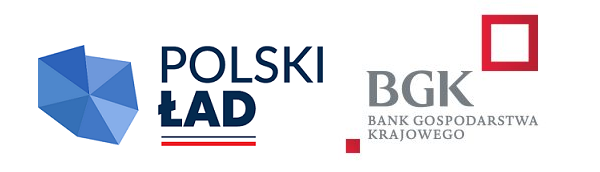 Projektowane postanowienia umowy – wzór umowy - zał. nr 2 do SWZUmowa Nr GKM……………………..Na Modernizację ulicy Boćkowskiej, Ogrodowej, Konopnickiej, Łąkowej oraz drogi do Zbiornika Małej Retencji w Brańskuzawarta w dniu…..............................w Brańsku ,pomiędzy:Miastem Brańsk, z siedzibą przy Rynek 8, 17-120 Brańsk, NIP 543-20-69-834, REGON  050658947  zwanym w dalszej części umowy „Zamawiającym”, reprezentowanym przez:Eugeniusza Tomasza Koczewskiego – Burmistrza Miasta Brańsk,przy kontrasygnacie Joanny Sopek -Skarbnika Miasta Brańsk.a:…...............................................................................................................................................................zwanym dalej „Wykonawcą”W rezultacie dokonania przez Zamawiającego wyboru oferty Wykonawcy w postępowaniu o zamówienie publiczne prowadzonym w trybie podstawowym na podstawie przepisu art. 275 pkt 1Ustawy z dnia 11 września 2019 r. Prawo zamówień publicznych (t.j. Dz.U.2021 poz. 1129 ze zm.) - zwanej dalej ustawą pzp, została zawarta umowa o treści następującej:	Przedmiot umowy§ 1Przedmiotem umowy jest wykonanie w formule „zaprojektuj i wybuduj” zadania inwestycyjnego pn.: „Modernizacja ulicy Boćkowskiej, Ogrodowej, Konopnickiej, Łąkowej oraz drogi do Zbiornika Małej Retencji w Brańsku”. Zadanie realizowane w ramach Programu: Rządowy Fundusz Polski Ład: Program Inwestycji Strategicznych w oparciu o Uchwałę Rady Ministrów nr 84/2021 z dnia 1 lipca                     2021 r. i objęte wstępną Promesą Banku Gospodarstwa Krajowego w Warszawie dotycząca dofinansowania inwestycji Nr 01/2021/6643/PolskiLad.Zakres rzeczowy zadania obejmuje wykonanie wszystkich niezbędnych prac do prawidłowego funkcjonowania dróg gminnych, zgodnie z obowiązującymi przepisami prawa, w tym następujące elementy:wykonanie kompleksowej dokumentacji projektowej przebudowy, rozbudowy dróg na terenie miasta Brańsk, w zakresie niezbędnym dla realizacji zadania wraz z uzyskaniem w imieniu i na rzecz  Zamawiającego koniecznych opinie i warunki techniczne, wszelkie uzgodnienia, pozwolenia,  zezwolenia, decyzje i zgody niezbędne dla wykonania Zamówienia zgodnie z Wymaganiami  Zamawiającego i Warunkami Umowy i uzyskać w imieniu i na rzecz Zamawiającego decyzje                      o pozwoleniu na użytkowanie dla całego zakresu inwestycji jeśli będzie wymagane obowiązującymi przepisami prawa w momencie zakończenia robót budowlanych i ich odbioru,kompleksowe wykonanie robót budowlanych w oparciu o zatwierdzoną dokumentację projektową,pełnienie nadzoru autorskiego,szczegółowe określenie i zakres przedmiotu umowy zawarte są w Programach Funkcjonalno-Użytkowych (dla każdego z zadań oddzielnie),zakres przedmiotu umowy obejmuje wszelkie czynności Wykonawcy konieczne do wykonania przedmiotu umowy w sposób należyty, zgodnie z obowiązującymi przepisami prawa i zaleceniami właściwych organów,roboty budowlane muszą być wykonywane zgodnie z opracowaną dokumentacją projektową, obowiązującymi normami i warunkami technicznymi wykonania i odbioru robót oraz zgodnie                        ze skutecznym zgłoszeniem robót budowlanych. Skuteczne zgłoszenie robót, uzgodnienia oraz wszelkie inne dokumenty wymagane do wykonania przedmiotu umowy Wykonawca dokona                        i uzyska we własnym zakresie i na własny koszt działając w imieniu Zamawiającego na podstawie udzielonego Wykonawcy pełnomocnictwa.3. Przedmiot umowy wykonany będzie w następujących etapach: ETAP I – w zakresie obejmującym do 50% zaawansowania prac zgodnie z przedłożonym przez wykonawcę harmonogramem rzeczowo-finansowym. Etap I obejmuje m.in.: wykonanie kompleksowej dokumentacji projektowej przebudowy dróg na terenie miasta Brańsk,                     w szczególności:aktualizacja w razie potrzeby mapy do celów projektowych otrzymanej od Zamawiającego przy podpisaniu Umowy; sporządzenie projektów podziałów geodezyjnych nieruchomości gruntowych dla potrzeb poszerzenia istniejącego pasa drogowego jako załącznika do wniosku ZRID;sporządzenie planu wycinki i nasadzeń drzew przydrożnych (w razie zajścia konieczności) oraz uzyskanie w imieniu i na rzecz Zamawiającego – prawomocnej decyzji zezwalającej na wycinkę drzew lub krzewów w pasie drogowym zgodnie z ustawą z 16 kwietnia 2004 r. o ochronie przyrody                i ewentualnie opracowania na potrzeby ww. dec. planu nasadzeń zastępczych, jeżeli organ wydający decyzję lub organy uzgadniające zażądają planu (Dz.U. 2022 poz. 916  z późn. zm.),opracowanie innych uznanych za niezbędne przez Wykonawcę, bądź stosowne instytucje i urzędy, opracowań, badań, analiz, raportów itp., sporządzenie odpowiednio do zadania: projektu budowlanego, materiałów do zgłoszenia i projektu wykonawczego łącznie z materiałami i opracowaniami towarzyszącymi - na budowę drogi wraz z niezbędną budową, przebudową infrastruktury technicznej i usunięciem kolizji,uzyskanie w imieniu i na rzecz Zamawiającego pozytywnej decyzji o zezwoleniu na realizację inwestycji drogowej lub skutecznego zgłoszenia planowanych robót budowlanych,opracowanie dodatkowej niezbędnej wykonawczej dokumentacji projektowej dla poszczególnych branż (w razie potrzeby) – rozwiązania projektowe należy uzgodnić z Zamawiającym,sporządzenie Specyfikacji Technicznych Wykonania i Odbioru Robót branży drogowej, branży elektrycznej, telekomunikacyjnej i ew. innych branż oraz przedstawienie ich do sprawdzenia przez Inspektora Nadzoru i akceptacji przez Zamawiającego. Będą stanowiły podstawę do oceny  wykonania i odbioru robót niezbędnych dla zrealizowania przedmiotu zamówienia. Powinny one zawierać zakres określony w Rozporządzeniu Ministra Rozwoju i Technologii z dnia 20 grudnia 2021r. (Dz.U. z dnia 29 grudnia 2021 r. poz. 2454) w sprawie szczegółowego zakresu i formy dokumentacji projektowej, specyfikacji technicznych wykonania i odbioru robót budowlanych oraz programu funkcjonalno  – użytkowego oraz uwzględniać formę i zapisy dotyczące wykonania                            i odbioru robót wymagane w PFU oraz Umową, opracowanie informacji projektanta dotyczącej bezpieczeństwa i ochrony zdrowia dla każdej                     z branż,sporządzenie projektu stałej organizacji ruchu odpowiednio do zadania: po wybudowaniu                        lub przebudowie odcinka drogi oraz projektu czasowej organizacji ruchu na czas prowadzenia robót z kompletem wymaganych uzgodnień oraz złożeniem ich do zatwierdzenia do odpowiedniego organu,sporządzenie przedmiarów robót, kosztorysów ofertowych dla każdej branży oddzielnie,Wykonawca jest zobowiązany uzyskać od organów administracji publicznej, instytucji, podmiotów, wszelkie niezbędne warunki techniczne, opinie, uzgodnienia, zezwolenia, postanowienia i decyzje administracyjnych wynikające z przepisów prawa, a warunkujących przyszłą realizację inwestycji.wykonanie projektu budowlanego w zakresie zgodnym z art. 34 Prawo budowlane, niezbędnego                   do uzyskania decyzji o pozwoleniu na budowę zgodnie z obowiązującymi przepisami prawa, zakresem opisanym w SWZ oraz programach funkcjonalno — użytkowych, przedłożenie opracowanego projektu budowlanego/materiałów do zgłoszenia Zamawiającemu                   do akceptacji ostatecznej wersji dokumentacji projektowej,wykonanie robót budowlanych objętych dokumentacją projektową zgodnie z decyzjami                               o pozwoleniu na budowę, lub skutecznym zgłoszeniem robót budowlanych, harmonogramem rzeczowo — finansowym robót budowlanych, obowiązującym prawem, normami, zasadami wiedzy technicznej, sztuką budowlaną i SWZ.ETAP II – pozostałe czynności, niezrealizowane w etapie I, zgodnie z przedłożonym przez Wykonawcę harmonogramem rzeczowo-finansowym, tj. wykonanie pozostałych robót budowlanych objętych dokumentacją projektową zgodnie z decyzjami o pozwoleniu na budowę, harmonogramem rzeczowo — finansowym robót budowlanych, obowiązującym prawem, normami, zasadami wiedzy technicznej, sztuką budowlaną i SWZ oraz sporządzenie operatu kolaudacyjnego wykonanych robót budowlanych. Przedmiot umowy obejmuje także pełnienie nadzoru autorskiego zgodnie z art. 20 ust. 1 pkt 4 Prawa budowlanego. Szczegółowy opis przedmiotu umowy określają:Programy funkcjonalno - użytkowe (zwane dalej także „PFU”) (dla poszczególnych zadań)                      wraz z załącznikami do nich – załącznik nr 1 do umowy,Postanowienia Specyfikacji Warunków Zamówienia w postępowaniu w wyniku którego zawarto niniejszą umowę wraz z udzielonymi wyjaśnieniami i modyfikacjami SWZ w postępowaniu stanowiące załącznik nr 2 do umowy.Przedmiot umowy należy wykonać z uwzględnieniem zawodowego charakteru prowadzonej działalności, zgodnie z dokumentami wskazanymi w ust. 2 oraz z należytą starannością, z zasadami sztuki budowlanej, współczesnej wiedzy technicznej, zgodnie z obowiązującymi przepisami (w tym przepisami BHP i p. poż., przepisami o dostępności osobom ze szczególnymi potrzebami oraz przepisami ochrony środowiska) i normami polskimi, w szczególności zawartymi w Ustawie z dnia 7 lipca 1994 r. Prawo budowlane (tj. Dz. U. z 2021 poz. 2351 ze zm.) - zwanej dalej Prawem budowlanym, normami wspólnymi UE, zgodnie z niniejszą umową, zgodnie ze złożoną ofertą, warunkami postępowania o udzielenie zamówienia oraz zgodnie z ustaleniami poczynionymi na piśmie z Zamawiającym, z zastrzeżeniem, iż ustalenia te nie mogą wykraczać poza przedmiot umowy oraz nie mogą być sprzeczne z dokumentami wskazanymi w ust. 3 oraz zasadami wiedzy technicznej i sztuką budowlaną. Zamawiający przekaże Wykonawcy pełnomocnictwa do występowania przed wszystkimi niezbędnymi do realizacji przedmiotu umowy organami i instytucjami - w tym opiniującymi i uzgadniającymi - w terminie do 7 dni roboczych od dnia złożenia przez Wykonawcę wniosku na piśmie określającego krąg niezbędnych organów i instytucji oraz proponowany zakres pełnomocnictwa.Wykonawca przed zawarciem niniejszej umowy dostarczy Zamawiającemu kosztorys ofertowy (dla poszczególnych zadań) na podstawie którego określił wartość wynagrodzenia za realizację przedmiotu umowy, z zastrzeżeniem, że odnośnie wynagrodzenia Wykonawcy zastosowanie mają postanowienie dotyczące wynagrodzenia ryczałtowego. Wykonawca przed zawarciem niniejszej umowy dostarczy Zamawiającemu harmonogram rzeczowo-finansowy robót budowlanych (załącznik nr 5 do umowy). Harmonogram powinien zawierać terminy realizacji poszczególnych etapów robót.Zamawiający i Wykonawca zobowiązani są współdziałać przy wykonaniu umowy w sprawie zamówienia publicznego w celu należytej realizacji zamówienia w szczególności. Wykonawca zapewni finansowanie inwestycji ze środków własnych w części niepokrytej udziałem własnym Zamawiającego na czas poprzedzający uzyskanie przez Zamawiającego dofinansowania zgodnie z Promesą Wstępną Banku Gospodarstwa Krajowego dotyczącą dofinansowania inwestycji z programu Rządowy Fundusz Polski Ład: Program Inwestycji Strategicznych i rozliczenia wynagrodzenia Wykonawcy z tych środków, z zastrzeżeniem, że zapłata wynagrodzenia w całości nastąpi w terminie nie dłuższym niż 35 dni od odbioru końcowego. Nadto Wykonawca zapewni finansowanie inwestycji ze środków własnych, w części pokrywanej udziałem własnym Zamawiającego, do czasu rozliczenia części wynagrodzenia pokrywanej z tych środków.§ 2Dopuszcza się zmiany postanowień umowy w okolicznościach określonych w art. 455 ust. 1 ustawy pzp.Każdorazowa zmiana umowy może nastąpić wyłącznie za uprzednią zgodą Zamawiającego wyrażoną na piśmie pod rygorem nieważności.Zmiany przewidziane w umowie mogą być inicjowane przez Zamawiającego lub przez Wykonawcę.Zamawiający przewiduje możliwość zmian umowy, o których mowa w art. 455 ust. 1 pkt 1 ustawy pzp, które mogą dotyczyć:Zmiany parametrów charakterystycznych dla objętego proponowaną zmianą elementu robót budowlanych,Aktualizacji rozwiązań projektowych z uwagi na postęp technologiczny lub okoliczności związane z terenem i nieruchomościami na których realizowany jest przedmiot umowy, ujawnione w trakcie realizacji umowy, zmiany sposobu rozliczenia wynagrodzenia,zmiany terminu wykonania umowy,zmiany na stanowisku kluczowego specjalisty,wykonania robót zamiennych, wykonania robót dodatkowych,rezygnacji z wykonania części umowy,zmiany częstotliwości przeprowadzenia odbiorów częściowych, o których mowa w § 12 ust. 1 pkt 2 wraz z będącymi ich skutkiem zmianami sposobu rozliczenia przedmiotu umowy,zmiany trybu realizacji zamówienia w zakresie wystąpienia uzasadnionego przypadku konieczności zmiany podmiotów, na zasobach których opierał się Wykonawca wykazując na etapie postępowania o udzielenie zamówienia spełnianie warunków udziału w postępowaniu, za zgodą Zamawiającego                 i pod warunkiem, że odnośnie nowego podmiotu wykazane zostanie spełnianie warunków udziału w postępowaniu w zakresie nie mniejszym, niż wykazane zostało to na etapie postępowania                          o udzielenie zamówienia, a podmiot ten złoży pisemne potwierdzenie udostępnienia Wykonawcy niezbędnych zasobów na potrzeby realizacji zamówienia.Warunkiem dokonania zmian, o których mowa w ust. 4, jest złożenie pisemnego wniosku przez stronę inicjującą zmianę zawierającego:opis propozycji zmiany,uzasadnienie zmiany,opis wpływu zmiany na dotychczasowe warunki wykonywania zamówienia,opis wpływu zmiany na termin wykonania umowy,opis wpływu zmiany na wysokość wynagrodzenia,jeśli występuje zmiana wynagrodzenia – obliczenie kosztów zmiany zgodnie z zasadami określonymi w niniejszej umowie,jeśli zmiana wymaga zmiany dokumentacji projektowej lub specyfikacji technicznych wykonania                   i odbioru robót – projekt zamienny sporządzony przez autora projektu którego dotyczy zmiana zawierający opis proponowanych zmian wraz z informacją o konieczności (lub nie) zmiany pozwolenia na budowę oraz przedmiar i niezbędne rysunki. Projekt taki wymaga akceptacji w formie pisemnej:- nadzoru inwestorskiego jeśli został powołany oraz- Zamawiającego.Wniosek o którym mowa w ust. 5 należy złożyć niezwłocznie po stwierdzeniu zajścia zdarzenia uzasadniającego konieczność zmiany umowy.Zmiany, o których mowa w ust. 4, mogą zostać dokonane, jeżeli ich uzasadnieniem są niżej wymienione okoliczności:obniżenie kosztu realizacji przedmiotu umowy lub kosztu eksploatacji (użytkowania) obiektu,podniesienie wartości, sprawności lub użyteczności ukończonych robót budowlanych,zmiana obowiązujących przepisów,podniesienie wydajności urządzeń,podniesienie bezpieczeństwa wykonywania robót,usprawnienia w realizacji przedmiotu umowy lub w trakcie użytkowania obiektu,opóźnienia, utrudnienia, zawieszenia robót lub przeszkody spowodowane przez Zamawiającego lub innego wykonawcę zatrudnionego przez Zamawiającego na terenie budowy lub inne osoby trzecie na terenie budowy lub na innym terenie bezpośrednio sąsiadującym z terenem budowy przekazanym Wykonawcy,wystąpienie niebezpieczeństwa kolizji z planowanymi lub równolegle prowadzonymi przez inne podmioty inwestycjami w zakresie niezbędnym do uniknięcia lub usunięcia tych kolizji,wystąpienia odbiegających w sposób istotny od przyjętych w dokumentacji określonej w § 1 ust. 2 umowy warunków terenu budowy, w szczególności napotkania nie zinwentaryzowanych lub błędnie zinwentaryzowanych sieci, instalacji lub innych obiektów budowlanych,zmiany pierwotnych założeń dotyczących przedmiotu umowy, zawartych w dokumentacji projektowej, powstałe w związku z pracami projektowymi, z wyłączaniem:a) zmiany wysokości wynagrodzenia Wykonawcy, o ile nie wystąpią roboty dodatkowe, zamienne lub rezygnacja z realizacji części umowy.działania organów administracji lub gestorów sieci skutkujących niezależnym od Wykonawcy wydłużeniem terminów realizacji określonych czynności objętych zakresem umowy, wydawania decyzji, zezwoleń, uzgodnień lub odmową wydania przez w/w podmioty wymaganych decyzji, zezwoleń, uzgodnień itp.,zmiany przepisów prawa lub zmiany decyzji administracyjnych, na podstawie których prowadzone są roboty budowlane objęte niniejszą umową, powodujące zmianę dotychczasowego zakresu robót przewidzianego w dokumentach opisujących przedmiot umowy,siła wyższa przez którą rozumie się zdarzenie bądź połączenie nadzwyczajnych zdarzeń niezależnych od stron umowy, które zasadniczo utrudniają lub uniemożliwiają wykonywanie zobowiązań wynikających z umowy, których nie można było przewidzieć oraz którym nie można było zapobiec, a także ich przezwyciężyć poprzez działalnie z należytą starannością i które nie mogły być znane w terminie złożenia oferty na podstawie której zawarto umowę. W szczególności przez siłę wyższą rozumie się zdarzenia lub połączenie zdarzeń takich jak: pożar, powódź, atak terrorystyczny, klęski żywiołowe, pandemie i epidemie, akt władzy publicznej któremu należy się bezwzględnie podporządkować, wydarzenia powodujące nadzwyczajne zaburzenia życia zbiorowego.okoliczności związane z wystąpieniem COVID-19 wpływające na należyte wykonanie umowy, o ile taki wpływ wystąpił lub może wystąpić,zaistnienie niemożliwych do wcześniejszego przewidzenia i niezależnych od stron umowy okoliczności powodujących niecelowość, zbędność, czy bezzasadność realizacji poszczególnych elementów przedmiotu umowy z punktu widzenia realizowanego zamówienia, jego społeczno-gospodarczego przeznaczenia, czy interesu społecznego lub interesu Zamawiającego jako dysponenta środków publicznych.Wykonawca nie będzie uprawniony do żadnego przedłużenia terminu wykonania umowy jeżeli zmiana jest wymuszona uchybieniem czy naruszeniem umowy przez Wykonawcę.W razie zaistnienia okoliczności skutkujących niezależną od Wykonawcy niemożnością wykonywania przedmiotu umowy w całości lub w części ponad ciągły okres 30 dni, strony przewidują możliwość wprowadzenia zmiany umowy, polegającej na dopuszczeniu do odbioru i rozliczenia wynagrodzenia faktycznie wykonanej części przedmiotu umowy, z jednoczesnym ustaleniem terminu realizacji części przedmiotu umowy objętej przeszkodą. Ewentualne ograniczenia zakresu umowy nie mogą przekroczyć 50% całkowitego zakresu umowy.Termin realizacji umowy§ 3Termin rozpoczęcia przedmiotu umowy ustala się na: ……………….. r. (dzień zawarcia umowy).2. Termin wykonania całości przedmiotu umowy: 18 miesięcy od daty zawarcia umowy z zastrzeżeniem iż:Termin wykonania dokumentacji projektowej wraz ze skutecznym zgłoszeniem robót budowlanych –                  w terminie 8 miesięcy od daty zawarcia umowy.Termin zakończenie realizacji umowy ustala się w terminie 18 miesięcy od daty zawarcia umowy.3. Niezależnie od okoliczności opisanych w § 2 ust. 7 na pisemny wniosek Wykonawcy/Zamawiającego, sporządzony zgodnie z treścią § 2 ust. 5 może ulec zmiana terminu zakończenia przedmiotu umowy określonego w ust. 2, również w przypadku:1) Zawieszenia w całości lub w części wykonywania umowy przez Zamawiającego z powodów wystąpienia przyczyn technicznych, organizacyjnych lub formalnych okresowo uniemożliwiających kontynuowanie wykonania przedmiotu umowy; termin ulega wydłużeniu:w razie wznowienia wykonywania umowy przed upływem terminu określonego w ust. 2 – maksymalnie o liczbę dni w których wykonanie robót stało się niemożliwe i trwało zawieszenie robót,w razie wznowienia robót po upływie terminu określonego w ust. 2 – o liczbę dni jakie pozostały od daty zawieszenia do terminu zakończenia realizacji umowy o którym mowa w ust. 2, liczoną od dnia wznowienia robót budowlanych. Działania siły wyższej; termin może ulec wydłużeniu maksymalnie o liczbę dni działania siły wyższej lub usunięcia skutków jej działania uniemożliwiających wykonywanie robót.Zawieszenie wykonywania umowy może nastąpić wyłącznie przez Zamawiającego w razie stwierdzenia obiektywnej, niezależnej od Wykonawcy przeszkody, uniemożliwiającej realizację przedmiotu umowy. Zawieszenia wykonywania umowy Zamawiający dokonuje na piśmie pod rygorem nieważności, wskazując przyczynę zawieszenia.Wydłużeniu może ulegać termin zakończenia realizacji zamówienia również w przypadku realizacji dodatkowych robót budowlanych zgodnie z art. 445 ust. 1 pkt 3 i 4 ustawy pzp, wówczas termin przedłuża się o ilość dni stwierdzonych w protokole konieczności.W razie zmiany terminu zgodnie z postanowieniem umowy, zapisy § 16 stosuje się do terminów zmienionych. Obowiązki stron§ 4Zamawiający przekaże Wykonawcy teren budowy w terminie ustalonym pomiędzy stronami po podpisaniu umowy. Roboty budowlane należy prowadzić zgodnie z wykonanym i zatwierdzonym projektem oraz niezbędnymi decyzjami administracyjnymi i instytucjom wynikającym z dodatkowych uzgodnień. Zamawiający powoła nadzór inwestorski o czym pisemnie zawiadomi Wykonawcę. Prawa i obowiązki nadzoru inwestorskiego określają przepisy Prawa budowlanego oraz umowa pomiędzy Zamawiającym a podmiotem pełniącym nadzór inwestorski,Do kontaktów w sprawie realizacji niniejszej umowy po jej zawarciu wyznacza się Magdalenę Sycewicz pracownika Referatu Budownictwa Mienia Komunalnego Planowania Przestrzennego Ochrony Środowiska i Rolnictwa Urzędu Miasta Brańsk – e-mail: msycewicz@bransk.um.gov.pl. Wszelką korespondencję należy adresować na Urząd Miasta Brańsk, ul. Rynek 8, 17-120 Brańsk, z podaniem numeru niniejszej umowy.W przypadku, gdy po stronie Wykonawcy występuje Konsorcjum, Zamawiający kieruje wszystkie pisma i oświadczenia jakie wynikają z realizacji umowy do Wykonawcy wskazanego w umowie konsorcjum jako Lider konsorcjum (podmiot upoważniony do reprezentowania konsorcjum oraz prowadzenia rozliczeń z Zamawiającym).§ 5Wykonawca obowiązany jest do informowania Zamawiającego na bieżąco (cykl raportowania w terminach uzgodnionych pomiędzy Wykonawcą i Zamawiającym po podpisaniu umowy) o stanie zaawansowania robót budowlanych i umożliwienie Zamawiającemu kontrolowania jakości i postępu prac. W przypadku wskazania przez Wykonawcę trudności i przeszkód w realizacji robót budowlanych Wykonawca winien także wskazać w raporcie proponowany przez siebie sposób rozwiązania problemu.Wykonawca przedłoży Zamawiającemu dokumentację projektową z kompletnymi uzgodnieniami i opiniami w zakresie opisanym w PFU stanowiącym załącznik do umowy i przygotuje odpowiedni wniosek o wydanie decyzji administracyjnej niezbędnej do zrealizowania robót budowlanych dla uzyskania akceptacji Zamawiającego. Uzyskanie uprzedniej, pisemnej akceptacji przedłożonej dokumentacji przez Zamawiającego warunkuje możliwość złożenia wniosku o uzyskanie odpowiedniej decyzji administracyjnej zezwalającej na wykonanie robót lub dokonania zgłoszenia dla robót nie wymagających pozwolenia na budowę. Każdy projekt wchodzący w zakres niniejszej umowy winien być zaopatrzony w wykaz opracowań oraz pisemne oświadczenie Wykonawcy, że jest wykonany zgodnie z umową, obowiązującymi przepisami, normami oraz zasadami wiedzy technicznej i że zostaje wydany w stanie kompletnym z punktu widzenia celu któremu ma służyć.W przypadku zgłoszenia zastrzeżeń przez Zamawiającego do któregokolwiek z wykonanych w ramach przedmiotu umowy opracowań, lub w przypadku zastrzeżeń organu do którego złożono wniosek o pozwolenie na wykonanie robót Wykonawca zobowiązuje się niezwłocznie dokonać odpowiednich uzupełnień i poprawek, w terminie wyznaczonym przez Zamawiającego lub odpowiednio, przez dany organ.Zamawiający może zgłaszać zastrzeżenia, aż do momentu, kiedy uzna, iż przedłożona dokumentacja oraz przygotowany wniosek jest kompletna i nie wymaga dalszych poprawek/uzupełnień. Ostateczna akceptacja Zamawiającego zostanie dokonana protokołem odbioru dokumentacji. Dokonanie oceny, o której mowa w zdaniu poprzedzającym nie wyłącza odpowiedzialności Wykonawcy za merytoryczną prawidłowość wykonanej dokumentacji, w tym jej zgodność z wymaganiami, wynikającymi z powszechnie obowiązujących przepisów prawa oraz zasad sztuki budowlanej oraz wytycznymi i założeniami przekazanymi przez Zamawiającego.Złożenia wniosku lub zgłoszenia dla robót nie wymagających pozwolenia na budowę o których mowa w ust. 2 dokona w imieniu Zamawiającego Wykonawca. Wykonawca przekaże Zamawiającemu niezwłocznie otrzymaną przez siebie decyzję organu zezwalającą na wykonanie robót lub zaświadczenie o braku sprzeciwu do zgłoszenia robót budowlanych wraz z kompletem dokumentacji. W ramach ustalonego w § 13 ust. 2 wynagrodzenia, Wykonawca przekazuje na rzecz Zamawiającego nieograniczone pod względem czasowym i terytorialnym autorskie prawa majątkowe do wszelkiej wykonanej w ramach realizacji umowy dokumentacji projektowej oraz dokumentacji powykonawczej.Przeniesienie autorskich praw majątkowych następuje na wszelkich znanych w dacie zawarcia umowy polach eksploatacji, a w szczególności obejmuje: trwałe lub czasowe zwielokrotniania w całości lub w części jakimkolwiek środkami i w jakiejkolwiek formie, tłumaczenie, przystosowanie, zmiany układu,utrwalanie w dowolnie wybranej przez Zamawiającego formie i w dowolny sposób, zwielokrotnianie każdą techniką znaną w chwili zawarcia niniejszej Umowy na nośnikach, w tym na każdym nośniku audiowizualnym, a w szczególności na nośniku video, taśmie światłoczułej, magnetycznej i dysku komputerowym oraz wszystkich typach nośników przeznaczonych do zapisu cyfrowego, wytwarzanie określoną techniką, w tym techniką drukarską, reprograficzną, zapisu magnetycznego oraz techniką cyfrową, wprowadzanie do obrotu (w tym poprzez sieć - Internet) w tym wielokrotne rozpowszechnianie utworu (w całości i we fragmentach),wprowadzanie do pamięci komputera, publiczne wykonanie, publiczne odtwarzanie, wystawienie, wyświetlenie, odtworzenie, a także publiczne udostępnianie utworu w taki sposób, aby każdy mógł mieć do niego dostęp w miejscu i w czasie przez siebie wybranym.Wraz z przeniesieniem autorskich praw majątkowych na Zamawiającego przechodzi wyłączne prawo do wykonywania zależnego prawa autorskiego oraz udzielania zezwoleń na wykonywanie zależnego prawa autorskiego przez osoby trzecie.Wykonawca zobowiązuje się wobec Zamawiającego do nie wykonywania, przez czas nie oznaczony autorskich praw osobistych przysługujących mu do wykonanego przedmiotu umowy, co do których autorskie prawa majątkowe przysługują Zamawiającemu. W szczególności Wykonawca zobowiązuje się w stosunku do Zamawiającego do nie wykonywania: prawa do udostępnienia go anonimowo, prawa do nienaruszalności treści i formy oraz jego rzetelnego wykorzystywania, prawa do decydowania o pierwszym udostępnieniu przedmiotu umowy publiczności, prawa do nadzoru nad sposobem korzystania z utworu. Przeniesienie praw o którym mowa w ust. 8 - 10 następuje w chwili akceptacji złożonej dokumentacji, zgodnie z ust. 6 lub chwilą złożenia przez Zamawiającego oświadczenia o którym mowa w § 18. Wykonawca oświadcza, że: 1) wszelkie utwory w rozumieniu ustawy z dnia 4 lutego 1994 roku o prawie autorskim i prawach pokrewnych (t. j. z 2021 r. poz. 1062), jakimi będzie się posługiwał w trakcie wykonywania niniejszej umowy, a także, które powstaną w wyniku wykonywania niniejszej umowy, będą oryginalne, bez zapożyczeń z utworów osób trzecich oraz nie będą naruszać praw przysługujących osobom trzecim, w szczególności praw autorskich oraz ich dóbr osobistych; 2) najpóźniej w dacie przeniesienia na Zamawiającego praw autorskich, zgodnie z ust. 8, dysponował będzie wszelkimi majątkowymi prawami autorskimi oraz wszelkimi upoważnieniami do wykonywania zależnych praw autorskich, w zakresie odpowiadającym opisanemu w ust. 8 - 10, uzyskanymi od osób, z którymi będzie współpracować przy realizacji niniejszej umowy, a którym takie prawa mogą przysługiwać w związku z realizacją określonych czynności przy wykonywaniu dokumentacji projektowej, wraz z prawem przeniesienia tych praw na Zamawiającego. W przypadku, gdy na skutek naruszenia przez Wykonawcę któregokolwiek z postanowień ust. 13 korzystanie z jakiegokolwiek elementu lub całości dokumentacji projektowej, stanowiącej przedmiot umowy przez Zamawiającego naruszać będzie autorskie prawa majątkowe lub osobiste osób trzecich, Wykonawca zobowiązany będzie do zwolnienia Zamawiającego z wszelkiej mogącej powstać w związku z tym odpowiedzialności oraz zaspokojenia roszczeń tych osób oraz do wynagrodzenia wszelkiej szkody, jaką Zamawiający poniesie w związku z wyłączeniem lub ograniczeniem możliwości korzystania przez Zamawiającego z Dokumentacji projektowej oraz do zwrotu odpowiedniej części wynagrodzenia z tytułu niniejszej umowy.§ 6Wykonawca oświadcza, iż przy realizacji zamówienia będą brać udział osoby posiadające odpowiednie umiejętności, wiedzę, doświadczenie oraz stosowne kwalifikacje zawodowe i uprawnienia.Wykonawca zapewni kierownika budowy w rozumieniu ustawy z dnia 7 lipca 1994 roku Prawo budowlane w osobie: .…………………………….., tel. ………………….. Wykonawca zapewni i odpowiada za wzajemne skoordynowanie techniczne czynności wykonanych przez osoby, o których mowa powyżej zapewniające uwzględnienie zawartych w przepisach zasad bezpieczeństwa i ochrony zdrowia w procesie budowy, z uwzględnieniem specyfiki przedmiotu niniejszej umowy.Wykonawca z własnej inicjatywy proponuje zmianę na stanowisku kluczowego specjalisty o którym mowa w ust. 2 w przypadku:śmierci, choroby lub innych zdarzeń losowych kluczowego specjalisty,niewywiązywania się kluczowego specjalisty z obowiązków wynikających z umowy,jeżeli zmiana kluczowego specjalisty stanie się konieczna z jakichkolwiek innych przyczyn niezależnych od Wykonawcy (np. rezygnacji z pracy u Wykonawcy itp.),utraty przez kluczowego specjalistę uprawnień do wykonywania czynności objętych niniejszą umową. Zamawiający może zażądać od Wykonawcy zmiany kluczowego  specjalisty, jeżeli uzna, że nie wykonuje on swoich obowiązków wynikających z umowy lub wykonuje je w sposób nienależyty.W przypadku zmiany danego kluczowego specjalisty, nowy kluczowy specjalista musi spełniać wymagania określone dla kluczowego specjalisty w określonej specjalności stopniu nie mniejszym niż wymagany w trakcie postępowania o udzielenie zamówienia publicznego, a jeśli takowe nie były stawiane – wymagania wynikające z przepisów prawa.W razie zajścia okoliczności o których mowa w ust. 4 Wykonawca obowiązany jest zmienić kluczowego specjalistę zgodnie z żądaniem Zamawiającego w terminie wskazanym we wniosku Zamawiającego.W okresie wykonywania umowy Wykonawca, bez konieczności zmiany umowy, może udzielić urlopu kluczowemu specjaliście wymienionemu w ust. 2 na następujących warunkach:Terminy urlopów zostaną uprzednio zatwierdzone przez Zamawiającego,Wykonawca zobowiązany jest wskazać terminy urlopów kluczowych specjalistów oraz zaproponować osobę zastępującą z co najmniej 3 dniowym wyprzedzeniem,Wszystkie osoby zastępujące kluczowych specjalistów wymienionych w ust. 2 w okresie urlopu muszą być zatwierdzone przez Zamawiającego,Zamawiający wymaga, aby w okresie od dnia przekazania Wykonawcy terenu robót do dnia odbioru końcowego, osoby które będą świadczyły pracę u Wykonawcy lub podwykonawcy w sposób określony w art. 22 § 1 ustawy z dnia 26 czerwca 1974 r. - Kodeks pracy (t.j. Dz. U. z 2020 poz. 1320 ze zm.), zwane dalej „Pracownikiem” lub „Pracownikami” zatrudnione były na podstawie umowy o pracę. Wymaganie powyższe dotyczy pracowników wykonujących czynności w zakresie realizacji zamówienia – bezpośrednie wykonywania robót budowlanych tzn. wszyscy pracownicy fizyczni wykonujący roboty przygotowawcze, roboty rozbiórkowe, roboty ziemne, roboty zbrojarskie, roboty betoniarskie, roboty montażowe, roboty izolacyjne, roboty odwodnieniowe, roboty w zakresie podbudów i nawierzchni, roboty wykończeniowe z wyłączeniem przypadków w których wyżej wymieniony rodzaj pracy może być wykonywany na podstawie innych przepisów prawa oraz osób wykonujących samodzielne funkcje w budownictwie i pracowników realizujących dostawy materiałów i transport ludzi na teren budowy. Za bieżącą weryfikację czy podwykonawca lub dalszy podwykonawca zatrudnia pracowników bezpośrednio zaangażowanych w realizację przedmiotu umowy na podstawie umowy o pracę odpowiada Wykonawca.W trakcie umowy na każde wezwanie Zamawiającego w wyznaczonym w tym wezwaniu terminie Wykonawca przedłoży Zamawiającemu w celu weryfikacji zatrudniania, przez wykonawcę lub podwykonawcę, na podstawie umowy o pracę, osób o których mowa w poprzednim ustępie następujące dokumenty oraz informacje: oświadczenia zatrudnionych pracowników,oświadczenia wykonawcy lub podwykonawcy o zatrudnieniu pracowników na podstawie umowy o pracę,poświadczonej za zgodność z oryginałem kopii umowy o pracę zatrudnionych pracowników,inne dokumenty takie jak Wykaz Pracowników Wykonawcy i/lub Podwykonawców,zawierające dane osobowe, niezbędne do weryfikacji zatrudnienia na podstawie umowy o pracę, w szczególności imię i nazwisko zatrudnionego pracownika, datę zawarcia umowy o pracę, rodzaj umowy o pracę i zakres obowiązków pracownika.Każdy z dokumentów wskazanych powyżej powinien zostać sporządzony i wydany z zachowaniem zasad zapewniających ochronę danych osobowych pracowników, zgodnie z przepisami ROZPORZĄDZENIA PARLAMENTU EUROPEJSKIEGOI RADY (UE) 2016/679 z dnia 27 kwietnia 2016 r. w sprawie ochrony osób fizycznych w związku z przetwarzaniem danych osobowych i w sprawie swobodnego przepływu takich danych oraz uchylenia dyrektywy 95/46/WE (ogólne rozporządzenie o ochronie danych) – zwanego dalej RODO oraz ustawy z dnia 10 maja 2018 r. o ochronie danych osobowych (t.j. Dz. U. z 2019 poz. 1781), w szczególności bez adresów, nr PESEL pracowników. Informacje takie jak: imiona, nazwiska, data zawarcia umowy, rodzaj umowy o pracę i zakres obowiązków pracownika podlegają udostępnieniu. W związku z faktem, iż umowa o pracę może zawierać również inne dane, które podlegają anonimizacji każda umowa powinna zostać przeanalizowana przez składającego pod kątem przepisów wskazanych powyżej. Wykonawca pozostaje administratorem danych osobowych udostępnianych w związku z realizacją umowy.Nieprzedłożenie przez Wykonawcę dokumentów o których mowa powyżej w wyznaczonym terminie może stanowić podstawę do odstąpienia od umowy przez Zamawiającego z przyczyn dotyczących Wykonawcy lub naliczenia kary umownej o której mowa w § 16 ust. 2, pkt 1, lit. g).Wykonawca zobowiązuje się, że przed rozpoczęciem wykonania przedmiotu umowy Pracownicy wykonujący roboty zostaną przeszkoleni w zakresie przepisów BHP oraz przepisów o ochronie danych osobowych.Wykonawca zobowiązuje się, że Pracownicy wykonujący roboty będą posiadali aktualne badania lekarskie, niezbędne do wykonania powierzonych im obowiązków.Wykonawca ponosi odpowiedzialność za prawidłowe wyposażenie Pracowników wykonujących roboty oraz za ich bezpieczeństwo w trakcie wykonywania przedmiotu umowy.Wykonawca zobowiązuje się poinformować Zamawiającego w formie pisemnej o zmianie pracownika wykonującego roboty budowlane w terminie 7 dni roboczych od zaistnienia takiej zmiany. Przepis ustępów 9-15 niniejszego paragrafu stosuje się odpowiednio.Zmiana Pracownika skutkuje zmianą Wykazu Pracowników wykonujących roboty i nie wymaga zawierania przez Strony aneksu do umowy.W przypadku uzasadnionych wątpliwości co do przestrzegania prawa pracy przez wykonawcę lub podwykonawcę, zamawiający może zwrócić się o przeprowadzenie kontroli przez Państwową Inspekcję Pracy.Wykonawca oświadcza, że jako administrator danych osobowych wypełni obowiązki informacyjne przewidziane w art. 13 lub art. 14 RODO wobec osób fizycznych, od których dane osobowe bezpośrednio lub pośrednio pozyska w celu realizacji postanowień niniejszego paragrafu umowy.§ 7Wykonawca przed podpisaniem umowy wnosi zabezpieczenie, służące pokryciu roszczeń z tytułu niewykonania lub nienależytego wykonania umowy, w wysokości 5 % ceny brutto za całość przedmiotu umowy podanej w ofercie, określonej w § 13 ust. 2 umowy tj. ……………………. w formie: …………………………………....Zamawiający, zwraca zabezpieczenie w wysokości 70%, w terminie 30 dni od dnia dokonania odbioru końcowego przez Zamawiającego. Strony postanawiają, że 30% wniesionego zabezpieczenia należytego wykonania umowy zostanie zatrzymane i przeznaczone na zabezpieczenie roszczeń z tytułu rękojmi za wady i gwarancji, które zostanie zwrócone najpóźniej w 15 dniu po upływie dłuższego z tych terminów.W przypadku przedłużenia terminu realizacji całości przedmiotu umowy na drodze aneksu, Wykonawca zobowiązuje się przedłużyć czas obowiązywania zabezpieczenia wniesionego w formie innej niż w pieniądzu w taki sposób aby obejmowało także przedłużenie terminu realizacji umowy z zachowaniem ciągłości zabezpieczenia i bez zmniejszania jego wysokości.Zamawiający będzie upoważniony do pobrania z zabezpieczenia należytego wykonania umowy kwot należnych Zamawiającemu z tytułów określonych w ust. 1 i 3 niniejszego paragrafu także w przypadku gdy Wykonawca nie zwróci Zamawiającemu kosztów wykonania zastępczego gdyby Wykonawca uchylał się od wykonania zobowiązań wynikających z rękojmi lub gwarancji.W przypadku przedłużenia okresu rękojmi i gwarancji, w szczególności w związku z usuwaniem wad, Wykonawca zobowiązuje się, w terminie na 30 dni przed dniem wskazanym w dokumencie gwarancji jako termin ważności gwarancji, przedłużyć termin zabezpieczenia lub złożyć nowy dokument na okres przedłużonego okresu rękojmi i gwarancji. W przypadku gdy Zamawiający nie otrzyma zabezpieczenia należytego wykonania w okresie rękojmi i gwarancji na warunkach wynikających ze zdania poprzedniego, będzie uprawniony wystąpić do wystawcy gwarancji należytego wykonania umowy o wypłatę kwoty zabezpieczenia i zatrzymać ją jako pieniężne zabezpieczenie należytego wykonania umowy w przedłużonym okresie rękojmi/gwarancji.Jeżeli zabezpieczenie zostało wniesione w innej formie niż pieniądz Wykonawca wniesie zabezpieczenie na okres nie krótszy niż 5 lat, z jednoczesnym zobowiązaniem się wykonawcy do przedłużenia zabezpieczenia lub wniesienia nowego zabezpieczenia na kolejne okresy.W przypadku nieprzedłużenia lub niewniesienia nowego zabezpieczenia najpóźniej na 30 dni przed upływem terminu ważności dotychczasowego zabezpieczenia wniesionego w innej formie niż w pieniądzu, zamawiający zmieni formę na zabezpieczenie w pieniądzu, przez wypłatę kwoty z dotychczasowego zabezpieczenia.Wypłata, o której mowa w ust. 8, nastąpi nie później niż w ostatnim dniu ważności dotychczasowego zabezpieczenia.§ 8Wykonawca zobowiązuje się wykonać i utrzymać na swój koszt ogrodzenie budowy - miejsca szczególnie niebezpieczne należy wygrodzić za pomocą pełnych ogrodzeń, strzec mienia znajdującego się na terenie budowy, a także zapewnić warunki bezpieczeństwa - w szczególności w zakresie zabezpieczenia przed wstępem na teren prowadzenia prac osób trzecich – oraz zapewnić warunki bhp trakcie realizacji umowy a także organizować i prowadzić roboty w sposób szczególnie bezpieczny i jak najmniej uciążliwy ze względu na sąsiedztwo budynków mieszkalnych i usługowych. Miejsca szczególnie niebezpieczne należy wygrodzić za pomocą pełnych ogrodzeń segmentowych.W czasie realizacji robót Wykonawca będzie utrzymywał teren budowy w stanie wolnym od przeszkód komunikacyjnych, zapewni dostęp do posesji w sąsiedztwie placu budowy oraz będzie usuwał i składował wszelkie urządzenia pomocnicze i zbędne materiały, odpady i śmieci oraz niepotrzebne urządzenia prowizoryczne.Wykonawca zobowiązuje się do opracowania i wdrożenia projektu czasowej organizacji ruchu na czas prowadzenia robót.Wykonawca zobowiązuje się do umożliwienia wstępu na teren budowy pracownikom organów państwowego nadzoru budowlanego, do których należy wykonywanie zadań określonych ustawą Prawo budowlane oraz do udostępnienia im danych i informacji wymaganych tą ustawą.W razie konieczności Wykonawca zapewni zabezpieczenie lub przeniesienie zabytków małej architektury, przeprowadzenie badań archeologicznych oraz zapewnienie nadzoru archeologicznego oraz przyrodniczego w zakresie wynikającym ze szczególnych przepisów. Po zakończeniu robót Wykonawca zobowiązany jest uporządkować teren budowy i przekazać                           go Zamawiającemu w terminie ustalonym na odbiór robót.Zamawiający nie pokrywa kosztów (jeśli wystąpią):robót geodezyjnych,zabezpieczenia robót pod względem bhp,zużycia wody i energii niezależnie od jej postaci,wykonania dróg dojazdowych,opłat związanych z zajęciem pasa drogowego,wszelkich roszczeń osób trzecich w stosunku do prowadzonych robót – a w szczególności doprowadzenia terenu oraz nieruchomości sąsiednich do stanu pierwotnego, jak również naprawy wszelkich szkód mogących powstać na mieniu i osobie osób trzecich, z przyczyn leżących po stronie Wykonawcy.Wykonawca odpowiada za przestrzeganie warunków bhp w trakcie realizacji umowy.Za wypadki zaistniałe w trakcie wykonywania czynności objętych przedmiotem niniejszej umowy dotyczące osób realizujących umowę ze strony Wykonawcy lub osób trzecich, ponosi on wyłączną odpowiedzialność.§ 9Wykonawca zobowiązuje się wykonać przedmiot umowy z materiałów własnych podlegających wbudowaniu w przedmiot umowy oraz oświadcza, że nie są one obciążone jakimikolwiek prawami osób trzecich w tym nie są przedmiotem zastawu, przewłaszczenia lub innej czynności ograniczającej korzystanie z nich, jak również nie są przedmiotem jakichkolwiek postępowań zmierzających w szczególności do ich wydania bądź postępowań egzekucyjnych.Materiały i urządzenia o których mowa w ust.1 powinny odpowiadać co do jakości wymogom wyrobów dopuszczonych do obrotu i stosowania w budownictwie określonym w art. 10 ustawy Prawo budowlane i wymaganiom specyfikacji istotnych warunków zamówienia.Na każde żądanie Zamawiającego Wykonawca jest zobowiązany okazać w stosunku do wskazanych materiałów: certyfikat na znak bezpieczeństwa, deklarację zgodności lub certyfikat zgodności z Polską Normą lub aprobatą techniczną.Wykonawca zapewni potrzebne oprzyrządowanie, potencjał ludzki oraz materiały wymagane do zbadania na żądanie przez Zamawiającego jakości robót wykonanych z materiałów Wykonawcy na terenie budowy, a także do sprawdzenia ciężaru i ilości zużytych materiałów.Badania o których mowa w ust. 4, wynikające zobowiązujących norm i przepisów oraz warunków technicznych wykonania i odbioru robót, będą realizowane przez Wykonawcę na własny koszt.Jeżeli Zamawiający zażąda badań, które nie były przewidziane niniejszą umową, to Wykonawca zobowiązany jest te badania przeprowadzić. Jeżeli w rezultacie przeprowadzenia tych badań okaże się, że zastosowane materiały, bądź wykonanie robót jest niezgodne z umową to koszty badań dodatkowych obciążają Wykonawcę, zaś gdy wyniki badań wykażą że materiały bądź wykonane roboty są zgodne z umową to koszty tych badań ponosi Zamawiający.Wykonawca zobowiązany jest uzyskać zatwierdzenie przez Inspektora Nadzoru stosowanych w ramach przedmiotu umowy materiałów budowlanych, przed ich wbudowaniem. Wykonawca oświadcza, że dysponuje potencjałem ludzkim, pozwalającym na prawidłowe i terminowe wykonanie przedmiotu umowy. § 10Niezależnie do obowiązków wymienionych w § 8 i 9 umowy Wykonawca przyjmuje na siebie następujące obowiązki szczegółowe:Informowania Inspektora Nadzoru o terminie zakrycia robót ulegających zakryciu oraz terminie odbioru robót zanikających na co najmniej 3 dni przed planowanym terminem zakrycia lub zaniknięcia robót; jeżeli Wykonawca niedoinformował o tych faktach Inspektora Nadzoru zobowiązany jest odkryć roboty lub wykonać odkrywki niezbędne do zbadania robót, a następnie przywrócić roboty do stanu poprzedniego – na koszt Wykonawcy.W przypadku zniszczenia lub uszkodzenia robót, ich części, nieruchomości lub ich części, bądź urządzeń oraz istniejących sieci i innych ruchomości nie będących własnością Wykonawcy, ich naprawa i koszt doprowadzenia ich do stanu poprzedniego obciąża Wykonawcę.Oczyszczenia oraz posegregowania materiału rozbiórkowego który może zostać ponownie wbudowany zgodnie z postanowieniami PFU przy realizacji niniejszej umowy wg asortymentu oraz podania ilości takiego materiału rozbiórkowego – jeśli takowy będzie występował – stanowi własność Zamawiającego.Oczyszczenia oraz posegregowania materiału i elementów pochodzących z rozbiórek urządzeń zabezpieczających ruch który może zostać ponownie wbudowany zgodnie z postanowieniami PFU                     wg asortymentu oraz podania ilości takiego materiału rozbiórkowego – jeśli takowy będzie występował – stanowi własność Zamawiającego.W zakresie pozostałego materiału rozbiórkowego Wykonawca staje się posiadaczem odpadów                          w rozumieniu przepisów ustawy Prawo ochrony środowiska.Ubezpieczenia wykonywanych robót budowlanych obejmującego szkody rzeczowe i osobowe oraz odpowiedzialność cywilną deliktową i kontraktową na kwotę nie mniejszą niż wynagrodzenie wykonawcy o kreślone w § 13 ust. 2 przez okres od dnia przekazania placu budowy, aż do podpisania protokołu odbioru końcowego przedmiotu umowy. Zamawiający może żądać okazania mu stosownej polisy. W razie wygaśnięcia polisy w trakcie realizacji niniejszej umowy Wykonawca zobowiązany jest do zawarcia nowej umowy ubezpieczenia w sposób gwarantujący ciągłość ochrony w trakcie wykonywania umowy.W przypadku przedłużenia terminu wykonywania umowy Wykonawca zobowiązany jest do odpowiedniego przedłużenia okresu ubezpieczenia lub zawarcia nowej umowy ubezpieczenia.Wykonawca na własną odpowiedzialność i na swój koszt podejmie wszelkie środki zapobiegawcze wymagane przez rzetelną praktykę budowlaną i doświadczenie zawodowe oraz aktualne okoliczności, aby zabezpieczyć prawa właścicieli posesji i budynków sąsiadujących z terenem budowy i uniknąć powodowania tam jakichkolwiek zakłóceń czy szkód. Wykonawca zabezpieczy Zamawiającego i przejmie odpowiedzialność materialną za wszelkie skutki finansowe z tytułu jakichkolwiek roszczeń wniesionych przez właścicieli posesji czy budynków sąsiadujących z terenem budowy w zakresie w jakim Wykonawca odpowiada za takie zakłócenia czy szkody.W razie niedopełnienia przez Wykonawcę jakiegokolwiek z obowiązków, wynikających z § 7 niniejszej umowy, Zamawiający ma prawo do wykonania tych czynności we własnym zakresie lub przez podmiot trzeci, na koszt Wykonawcy. Kwota obciążająca Wykonawcę z tytułu wykonania czynności o których mowa w zdaniu poprzedzającym może podlegać potrąceniu z wynagrodzenia Wykonawcy o którym mowa w § 13 ust. 2 lub zabezpieczenia należytego wykonania umowy.W razie konieczności przebudowy istniejących sieci Wykonawca własnym kosztem i staraniem zobowiązany jest w ramach przedmiotu umowy, zrealizować obowiązki ciążące na Zamawiającym, wynikające z odpowiedniego porozumienia z operatorem lub wydanych przez niego warunków technicznych lub innych dokumentów w tym przedmiocie.Podwykonawstwo§ 11Wykonawca zamierza powierzyć podwykonawcom wykonanie następujących części zamówienia:1) …..................................2)......................................3)......................................(w razie nie zgłoszenia części zamówienia które Wykonawca zamierza powierzyć podwykonawcom wraz z ofertą powyższy ust.1będzie miał brzmienie następujące:1.Wykonawca w ofercie na podstawie której zawarto niniejszą umowę nie wskazał części zamówienia które zamierza powierzyć podwykonawcom).Wykonawca, podwykonawca lub dalszy podwykonawca zobowiązany jest do przedłożenia Zamawiającemu projektu umowy o podwykonawstwo, której przedmiotem są roboty budowlane, którą zamierza zawrzeć w trakcie realizacji zamówienia, a także każdego projektu zmiany umowy o podwykonawstwo, której przedmiotem są roboty budowlane, przy czym podwykonawca lub dalszy podwykonawca jest zobowiązany dołączyć zgodę wykonawcy na zawarcie umowy lub odpowiednio zmiany o treści zgodnej z projektem. Projekty umów bez dołączonej zgody Wykonawcy lub z zastrzeżeniami Wykonawcy nie będą akceptowane przez Zamawiającego; Zgłoszenie przez Zamawiającego zastrzeżeń lub sprzeciwu, o których mowa w ust. 4 i 6, nastąpi w przypadku, gdy przedłożony projekt umowy o podwykonawstwo, której przedmiotem są roboty budowlane lub umowa o podwykonawstwo, której przedmiotem są roboty budowlane zawiera (lub nie zawiera) następujące postanowienia: termin zapłaty wynagrodzenia dłuższy niż określony wart. 464 ust.2 ustawy PZP, brak określenia zakresu robót objętych podwykonawstwem lub opisu zakresu, w sposób nie pozwalający powiązać zakresu umowy z opisem zamówienia, brak zapisów, dotyczących obowiązku przedłożenia Zamawiającemu poświadczonej za zgodność z oryginałem kopii zawartej umowy o podwykonawstwo, jak i jej zmian, w terminie do 7 dni od daty jej zawarcia;brak informacji, o dokumentach jakie będą podstawą do wystawienia przez Podwykonawcę lub dalszego Podwykonawcę faktury lub rachunku, potwierdzających wykonanie zleconej podwykonawcy lub dalszemu podwykonawcy roboty budowlanej, postanowienia uzależniające uzyskanie przez Podwykonawcę płatności od Wykonawcy, od zapłaty Wykonawcy przez Zamawiającego wynagrodzenia, obejmującego zakres robót wykonanych przez Podwykonawcę, przewiduje formy tworzenia zabezpieczenia należytego wykonania umowy poprzez potrącenia z należności za wykonane przez Podwykonawcę lub dalszego Podwykonawcę, kształtujące prawa i obowiązki podwykonawcy, w zakresie kar umownych oraz postanowień dotyczących warunków wypłaty wynagrodzenia, w sposób dla niego mniej korzystny niż prawa i obowiązki wykonawcy, ukształtowane postanowieniami umowy zawartej między zamawiającym a wykonawcą. Zamawiający, w terminie do 10 dni od otrzymania projektu umowy o podwykonawstwo, której przedmiotem są roboty budowlane, a także projektu zmian umowy o podwykonawstwo zgłasza w formie pisemnej zastrzeżenia do tego projektu.Wykonawca, podwykonawca lub dalszy podwykonawca zobowiązany jest do przedłożenia Zamawiającemu poświadczonej za zgodność z oryginałem kopii zawartej umowy o podwykonawstwo, której przedmiotem są roboty budowlane, i jej zmian w terminie 7 dni od dnia ich zawarcia.Zamawiający, w terminie do 10 dni od otrzymania poświadczonej za zgodność z oryginałem kopii umowy o podwykonawstwo, której przedmiotem są roboty budowlane, lub otrzymania zmian umowy o podwykonawstwo, której przedmiotem są roboty budowlane, zgłasza w formie pisemnej sprzeciw do umowy o podwykonawstwo lub zmiany umowy o podwykonawstwo. Przedkładana Zamawiającemu do akceptacji umowa o podwykonawstwo powinna być dodatkowo kompletnie oznaczona oraz podpisana przez osoby uprawnione do reprezentacji jej stron wraz z okazaniem albo wskazaniem stosownych dokumentów potwierdzających uprawnienia do reprezentacji, jeżeli nie wynika ono z powszechnie dostępnych rejestrów;Niezgłoszenie w formie pisemnej zastrzeżeń do przedłożonego projektu umowy o podwykonawstwo której przedmiotem są roboty budowlane lub sprzeciwu do przedłożonej umowy o podwykonawstwo terminie 10 dniu uważane będzie za akceptację projektu umowy lub odpowiednio umowy przez Zamawiającego.Wykonawca, podwykonawca lub dalszy podwykonawca jest zobowiązany do przedkładania Zamawiającemu poświadczonych za zgodność z oryginałem kopii zawartych umów o podwykonawstwo, których przedmiotem są dostawy lub usługi i ich zmian w terminie 7 dni od dnia ich zawarcia.Wykonawca, podwykonawca lub dalszy podwykonawca nie jest zobowiązany do przedkładania Zamawiającemu poświadczonych za zgodność z oryginałem kopii zawartych umów o podwykonawstwo, których przedmiotem są dostawy lub usługi i ich zmian pod warunkiem, iż wartość poszczególnej umowy na dostawę lub usługę jest mniejsza lub równa 50.000 PLN bez względu na przedmiot tych dostaw lub usług.Jeżeli w umowie o podwykonawstwo, której przedmiotem są dostawy lub usługi, lub otrzymania zmiany umowy o podwykonawstwo, której przedmiotem są dostawy lub usługi, termin zapłaty wynagrodzenia podwykonawcy jest dłuższy niż 30 dni od dnia doręczenia wykonawcy, faktury lub rachunku, potwierdzających wykonanie zleconej podwykonawcy dostawy czy usługi, zamawiający informuje o tym wykonawcę i wzywa go do zmiany tej umowy w zakresie terminu zapłaty wynagrodzenia podwykonawcy. Wykonawca winien dokonać zmian w umowie o podwykonawstwo w zakresie terminu zapłaty wynagrodzenia podwykonawcy na termin nie dłuższy niż 30 dni od dnia doręczenia wykonawcy faktury lub rachunku, potwierdzających wykonanie zleconej podwykonawcy dostawy czy usługi w terminie wyznaczonym przez zamawiającego w wezwaniu.Wykonawca wraz z każdą fakturą przedstawianą Zamawiającemu, przedstawi również dowód dokonania na rzecz Podwykonawcy (Podwykonawców) zapłaty należnych mu(im) kwot objętych fakturami, których termin wymagalności już upłynął. W miejsce dowodu zapłaty dopuszcza się również pisemne oświadczenie Podwykonawcy (Podwykonawców), że jego(ich) wymagalne roszczenia względem Wykonawcy zostały zaspokojone w pełnej wysokości i terminowo.W przypadku uchylenia się od obowiązku zapłaty odpowiednio przez Wykonawcę, podwykonawcę lub dalszego podwykonawcę, Zamawiający dokona bezpośredniej zapłaty wymagalnego wynagrodzenia przysługującego podwykonawcy, lub dalszemu podwykonawcy który zawarł zaakceptowaną przez zamawiającego umowę o podwykonawstwo, której przedmiotem są roboty budowlane, lub który zawarł przedłożoną zamawiającemu umowę o podwykonawstwo, której przedmiotem są dostawy lub usługi. Wynagrodzenie dotyczy wyłącznie należności powstałych po zaakceptowaniu przez zamawiającego umowy o podwykonawstwo, której przedmiotem są roboty budowlane, lub poprzedłożeniu zamawiającemu poświadczonej za zgodność z oryginałem kopii umowy o podwykonawstwo, której przedmiotem są dostawy lub usługi. Bezpośrednia zapłata obejmuje wyłącznie należne wynagrodzenie, bez odsetek, należnych podwykonawcy lub dalszemu podwykonawcy.Przed dokonaniem bezpośredniej zapłaty zamawiający wezwie pisemnie, faksem lub drogą elektroniczną wykonawcę do zgłoszenia w formie pisemnej uwag dotyczących zasadności bezpośredniej zapłaty wynagrodzenia podwykonawcy, o których mowa w ust. 12. Wykonawca może zgłosić uwagi dotyczące zasadności bezpośredniej zapłaty w terminie 9 dni od dnia doręczenia informacji.W przypadku zgłoszenia uwag o których mowa w ust. 13 w terminie wskazanym przez Zamawiającego, Zamawiający może:a) nie dokonać bezpośredniej zapłaty wynagrodzenia podwykonawcy, jeżeli Wykonawca wykaże nie zasadność takiej zapłaty albo,b) złożyć do depozytu sądowego kwotę potrzebną na pokrycie wynagrodzenia podwykonawcy lub dalszego podwykonawcy albo,c) dokonać bezpośredniej zapłaty wynagrodzenia podwykonawcy lub dalszemu podwykonawcy,W przypadku dokonania bezpośredniej zapłaty podwykonawcy lub dalszemu podwykonawcy, jeżeli podwykonawca wykaże zasadność takiej zapłaty, zamawiający potrąca kwotę wypłaconego wynagrodzenia z wynagrodzenia należnego Wykonawcy.Wykonawca w trakcie realizacji niniejszej umowy może zrezygnować lub zmienić podwykonawcę jednakże jeżeli zmiana albo rezygnacja z podwykonawcy dotyczy podmiotu, na którego zasoby wykonawca powoływał się, na zasadach określonych w art. 118 ust. 1 pzp, w celu wykazania spełniania warunków udziału w postępowaniu, wykonawca jest obowiązany wykazać zamawiającemu, że proponowany inny podwykonawca lub wykonawca samodzielnie spełnia je w stopniu nie mniejszym niż podwykonawca, na którego zasoby wykonawca powoływał się w trakcie postępowania o udzielenie zamówienia. Umowy z podwykonawcami nie zwalniają Wykonawcy z żadnego zobowiązania lub odpowiedzialności wynikającej z niniejszej umowy. Odpowiedzialność Wykonawcy za zaniedbania i uchybienia dokonane przez pracowników/zleceniobiorców podwykonawcy jest taka sama jakby tych zaniedbań lub uchybień dopuścili się pracownicy/ zleceniobiorcy Wykonawcy.Zamawiający dopuszcza zawieranie umów o Podwykonawstwo z dalszymi Podwykonawcami na zasadach i w sposób określony w niniejszym paragrafie.Zamawiający żąda, aby przed przystąpieniem do wykonania zamówienia wykonawca podał nazwy, dane kontaktowe oraz przedstawicieli, podwykonawców zaangażowanych w roboty budowlane, jeżeli są już znani. Wykonawca zawiadamia zamawiającego o wszelkich zmianach w odniesieniu do informacji, o których mowa w zdaniu pierwszym, w trakcie realizacji zamówienia, a także przekazuje wymagane informacje na temat nowych podwykonawców, którym w późniejszym okresie zamierza powierzyć realizację robót budowlanych.Jeżeli wynagrodzenie Wykonawcy zostanie zwaloryzowane zgodnie z art. 439 ust. 1- 3 ustawy pzp, Wykonawca zobowiązany jest do zmiany wynagrodzenia przysługującego Podwykonawcyz którym zawarł umowę, w zakresie odpowiadającym zmianom cen materiałów lub kosztów dotyczących zobowiązania podwykonawcy jeżeli łącznie spełnione są następujące warunki:przedmiotem umowy są roboty budowlane lub usługi iokres obowiązywania umowy wraz z aneksami przekracza 12 miesięcy.Postanowienia zdania poprzedzającego stosuje się odpowiednio do umów Podwykonawców z dalszymi Podwykonawcami. Odbiory§ 12Ustala się następujące rodzaje odbiorów:Odbiór robót zanikających i ulegających zakryciu, w trakcie wykonywania przedmiotu umowy,Odbiór częściowy w zakresie wydzielonego etapu prac, obejmującego etap I opisany w § 1 ust. 3 pkt 1.Do odbioru częściowego robót budowlanych postanowienia umowy dotyczące zasad przeprowadzania odbioru końcowego stosuje się odpowiednio, o ile umowa nie stanowi inaczej. Odbiór końcowy, dokonywany po zakończeniu realizacji całości przedmiotu umowy (etap II). odbiór gwarancyjny, dokonywany przed upływem terminu udzielonej na mocy niniejszej umowy gwarancji. Odbioru robót o których mowa w ust. 1 pkt 1 dokonuje Inspektor Nadzoru Inwestorskiego. Wykonawca będzie zgłaszał gotowość do odbioru robót o których mowa w ust. 1 pkt 1 Inspektorowi Nadzoru Inwestorskiego wpisem do dziennika budowy.Odbiór robót o których mowa w ust. 1 pkt 1 następuje wpisem do dziennika budowy.Po zakończeniu realizacji przedmiotu umowy Wykonawca zgłosi Zamawiającemu na piśmie gotowość do odbioru końcowego. Wykonawca uprawniony jest do zgłoszenia gotowości do odbioru końcowego po dokonaniu przez Inspektora nadzoru wpisu do dziennika budowy o zakończeniu realizacji przedmiotu umowy i gotowości do odbioru.Wraz ze zgłoszeniem gotowości do odbioru końcowego Wykonawca zobowiązany jest przedstawić Zamawiającemu skompletowane dokumenty pozwalające na ocenę prawidłowego wykonania przedmiotu odbioru, a w szczególności protokoły odbioru robót, o których mowa w ust. 1 pkt 1, dokumentację powykonawczą w rozumieniu przepisów Prawa budowlanego i szczegółowych postanowień PFU w tym zakresie, oraz przeprowadzone z wynikiem pozytywnym wymagane próby i sprawdzenia, zatwierdzone przez kierownika budowy, Inspektora Nadzoru Inwestorskiego oraz właścicieli mediów, na których prowadzone były próby. Wykonawca w dacie zgłoszenia gotowości do odbioru przekaże Zamawiającemu również niezbędne świadectwa kontroli jakości, certyfikaty i deklaracje zgodności, dokumenty producenta na elementy zamontowane, instrukcje obsługi i eksploatacji, oświadczenia kierownika budowy o których mowa w art. 57 ust. 1 pkt 2 lit. a i b ustawy Prawo budowlane.Operat kolaudacyjny winien zawierać:załącznik nr 1) dokumenty rozliczeniowe – protokoły odbioru robót częściowych,załącznik nr 2) pisemną gwarancję jakości na wykonany przedmiot umowy,załącznik nr 3) zgłoszenie robót do odbioru, oryginały dzienników budowy, oświadczenia kierownika budowy i inspektora nadzoru o podjęciu obowiązków i zakończeniu robót, zgłoszenie (jeśli wymagane) rozpoczęcia i zakończenia robót do nadzoru budowlanego,załącznik nr 4) dokumentację powykonawczą robót objętych przedmiotem umowy – sprawozdanie techniczne, księgę obmiarów, ewentualne protokoły konieczności,załącznik nr 5) atesty na materiały, prefabrykaty lub urządzenia,załącznik nr 6) wymagane przepisami, protokoły i zaświadczenia z przeprowadzonych przez Wykonawcę, sprawdzeń i badań,załącznik nr 7) inwentaryzację geodezyjną powykonawczą,załącznik nr 8) protokół odbioru terenu budowy z powołaniem się na właściwy protokół przekazania terenu, plan BIOZ, PZJ.W razie niedostarczenia kompletu dokumentów, o których mowa w ust. 5, Zamawiający wzywa Wykonawcę do uzupełnienia stwierdzonych braków, wstrzymując wyznaczenie terminu odbioru końcowego, do czasu otrzymania brakujących dokumentów. W razie zgłoszenia gotowości do odbioru końcowego pomimo niewykonania całości robót Zamawiający odmawia wyznaczenia terminu odbioru oraz wzywa do ich zakończenia.Zamawiający - z zastrzeżeniem okoliczności o których mowa w ust. 6 – wyznaczy termin odbioru końcowego niezwłocznie, wyznaczając termin rozpoczęcia procedury odbiorowej przypadający nie później niż w ciągu 14 dni od daty otrzymania zawiadomienia o którym mowa w ust. 4, zawiadamiając o tym terminie Wykonawcę.Z czynności odbioru końcowego sporządza się protokół odbioru końcowego zawierający wszelkie ustalenia dokonane w toku tej czynności.Jeżeli odbiór końcowy został dokonany po pierwszym przystąpieniu do czynności odbiorowych i bez stwierdzenia wad, uniemożliwiających dokonanie odbioru, zgodnie z postanowieniami niniejszej umowy, Wykonawca nie pozostaje w zwłoce ze spełnieniem zobowiązania wynikającego z umowy od daty gotowości do odbioru.Jeżeli Zamawiający, w terminie opisanym w ust. 7 bez uzasadnionych przyczyn nie wyznaczy terminu odbioru, pomimo zgłoszenia przez Wykonawcę gotowości do odbioru oraz spełnienia wszelkich wymogów o których mowa w ust. 5, Wykonawca ustala protokolarnie stan przedmiotu przez powołaną do tego komisję, w skład której wchodzi w szczególności kierownik budowy. Przystąpienie do odbioru, o którym mowa w zdaniu poprzedzającym wymaga uprzedniego, pisemnego powiadomienia Zamawiającego. W okolicznościach opisanych w niniejszym ustępie protokół sporządzony przez komisję powołaną przez Wykonawcę stanowi podstawę do sporządzenia faktury i żądania zapłaty.W przypadku o którym mowa w ust. 10 Wykonawca nie pozostaje w zwłoce ze spełnieniem zobowiązania wynikającego z umowy, po upływie terminu 14 dni od daty otrzymania przez Zamawiającego oświadczenia o zgłoszeniu gotowości do odbioru,W trakcie trwania gwarancji Zamawiający lub podmiot przez niego upoważniony uprawniony jest do dokonywania przeglądów gwarancyjnych przedmiotu umowy. Każdorazowo o przeglądzie gwarancyjnym Zamawiający lub podmiot przez niego upoważniony, powiadamia Wykonawcę. Niestawiennictwo Wykonawcy na przeglądzie gwarancyjnym nie stanowi przeszkody do jego skutecznego dokonania. Zamawiający wyznacza gwarancyjny odbiór robót w ostatnim miesiącu przed upływem terminu gwarancji ustalonego w umowie. Odbiór gwarancyjny będzie dokonany przez Zamawiającego z udziałem Wykonawcy w celu ustalenia stanu przedmiotu umowy przed zakończeniem obowiązywania okresu gwarancji. Z odbioru gwarancyjnego sporządza się pisemny protokół. Niestawiennictwo Wykonawcy nie wstrzymuje dokonania odbioru. W razie stwierdzenia w trakcie odbioru gwarancyjnego nadających się do usunięcia wad całości lub części przedmiotu umowy okres gwarancji biegnie na nowo w stosunku do elementów objętych naprawą lub wymianą, na warunkach określonych w § 15 ust. 12.W razie wydłużenia okresu gwarancji w odniesieniu do całości lub części przedmiotu umowy, zgodnie z treścią § 15 ust. 12 lub ust. 16 powyżej, zapisy ust. 13 - 16 stosuje się odpowiednio do elementów przedmiotu umowy objętych wydłużoną gwarancją. Strony ustalają następujące postanowienia szczegółowe w sprawie procedury odbiorów, o których mowa w ust.1pkt 2 i 3:Odbioru dokonuje Komisja odbiorowa powołana przez Zamawiającego. W razie powstania rozbieżności co do prawidłowości wykonania przedmiotu umowy strony mogą skorzystać z opinii wybranego wspólnie rzeczoznawcy. Koszty rzeczoznawcy ponosi strona, której stanowisko zostało uznane za nieuzasadnione. W czynnościach odbioru uczestniczą kierownicy budowy oraz Inspektorzy Nadzoru Inwestorskiego, a także przedstawiciele Zamawiającego oraz inne osoby, których udział jest uzasadniony na mocy odpowiednich regulacji, w tym przepisów wewnętrznych Zamawiającego i zawartych przez niego umów. Odbiór końcowy może być połączony z przekazaniem przez Zamawiającego przedmiotu umowy do eksploatacji(do użytkowania) właściwemu podmiotowi,Wykonawca przeprowadza przed odbiorem przewidziane w przepisach próby i sprawdzenia, stosując odpowiednio zapisy ust. 2. Jeżeli w toku czynności odbiorowych zostaną stwierdzone wady: Nadające się do usunięcia – Zamawiający dokonuje odbioru i wyznacza czas na usunięcie wad albo obniża wynagrodzenie, uzyskując uprawnienie do zlecenia usunięcia wad samodzielnie przez osobę trzecią na koszt i ryzyko Wykonawcy. Uczestniczący w pracach komisji odbiorowej pracownicy Zamawiającego, o ile wyrażą wspólną zgodę, mają prawo samodzielnego zakwalifikowania całości lub części stwierdzonych wad, o których mowa w zdaniu poprzedzającym, jako nieistotnych, o ile nie wpływają na możliwość korzystania z przedmiotu umowy. Stwierdzenie wad nieistotnych, o których mowa powyżej, nie wstrzymuje możliwości dokonania odbioru przedmiotu umowy od dnia zgłoszenia gotowości do odbioru z jednoczesnym wyznaczeniem Wykonawcy terminu nie dłuższego niż 14 dni na usunięcie stwierdzonych uchybień. W uzasadnionych okolicznościach Zamawiający może wydłużyć termin wskazany w zdaniu poprzedzającym oraz określić początek jego biegu.Nienadające się do usunięcia – Zamawiający, jeżeli wady nie uniemożliwiają użytkowania przedmiotu umowy zgodnie z jego przeznaczeniem, może dokonać odbioru przedmiotu umowy i obniżyć wynagrodzenie za ten przedmiot odpowiednio do utraconej wartości użytkowej, estetycznej i jakościowej na podstawie sporządzonej noty księgowej lub wezwać do wykonania przedmiotu umowy zgodnie z jej postanowieniami.Jeżeli wady uniemożliwiają użytkowanie zgodnie z przeznaczeniem Zamawiający odmówi odbioru żądając wykonania przedmiotu umowy zgodnie z jej postanowieniami. Nieprzystąpienie przez Wykonawcę do doprowadzenia przedmiotu umowy do zgodności z jej treścią, w terminie określonym pisemnie przez Zamawiającego, uprawnia Zamawiającego:- przy odbiorze końcowym do odstąpienia od umowy w terminie 14 dni licząc od upływu terminu do przystąpienia Wykonawcy do wykonania robót oraz zlecenia usunięcia tych wad osobie trzeciej na koszt i ryzyko Wykonawcy. - przy odbiorze gwarancyjnym do zlecenia wykonania czynności określonych w zdaniu poprzedzającym osobie trzeciej na koszt i ryzyko Wykonawcy. W razie wezwania w toku czynności odbiorowych do wykonania przedmiotu umowy zgodnie z jej postanowieniami, nieprzystąpienie przez Wykonawcę do tych czynności w terminie określonym pisemnie przez Zamawiającego, uprawnia Zamawiającego:- przy odbiorze końcowym do odstąpienia od umowy w terminie 14 dni licząc od upływu terminu do przystąpienia Wykonawcy do wykonania robót oraz zlecenia dokończenia realizacji przedmiotu umowy osobie trzeciej na koszt i ryzyko Wykonawcy. - przy odbiorze gwarancyjnym do zlecenia wykonania czynności określonych w zdaniu poprzedzającym osobie trzeciej na koszt i ryzyko Wykonawcy. 7) Wykonawca zobowiązany jest do pisemnego powiadomienia Zamawiającego lub Inspektora Nadzoru
o usunięciu wad o których mowa w pkt 5 lit a powyżej, w celu podjęcia czynności odbiorowych. Do odbioru lub odbiorów dokonywanych po usunięciu stwierdzonych wad zapisy ust. 7 - 11 i ust. 17 stosuje się odpowiednio.Wynagrodzenie§ 13Strony ustalają, że obowiązującą ich formą wynagrodzenia jest wynagrodzenie ryczałtowe określone
w ofercie Wykonawcy.Wynagrodzenie za całość przedmiotu umowy stanowi; kwota netto ……………zł; podatek VAT….%, tj. ……………… zł; cena brutto: ….............................(słownie zł: …..........................................).                            W przypadku uzyskania przez Zamawiającego zwolnienia z budowy kanału technologicznego wynagrodzenie, o którym mowa w ust. 2 zostanie odpowiednio pomniejszone (bez konieczności zawarcia aneksu do umowy) o wskazane w ofercie wartości opracowania dokumentacji projektowej                    na budowę kanału technologicznego oraz realizacji robót budowlanych budowy kanału technologicznego.Ustala się, że wynagrodzenie Wykonawcy brutto za całość przedmiotu umowy przedstawione w ust. 2 uwzględnia wszystkie obowiązujące w Polsce podatki, łącznie z podatkiem VAT oraz wszelkie inne opłaty i koszty związane z wykonywaniem robót oraz wszelkie składniki niezbędne do prawidłowego wykonania umowy.Zapłata będzie dokonana w PLN, na rachunek bankowy Wykonawcy wskazany w fakturze wystawionej zgodnie z treścią § 14.Za dzień dokonania płatności przyjmuje się dzień obciążenia rachunku Zamawiającego sumą płatności.Wykonawca nie może bez pisemnej zgody Zamawiającego przenieść wierzytelności wynikających z niniejszej umowy na osoby trzecie.Zamawiający dopuszcza możliwość zmiany wynagrodzenia należnego Wykonawcy w przypadku:zmiany zakresu świadczenia Wykonawcy zgodnie z art. 455 ust. 1 pkt 1, 3 i 4 ustawy pzp.robót zamiennych lub dodatkowych.rezygnacji przez Zamawiającego z wykonania części umowy.Wartość zmian o których mowa w ust. 7ustala się:na podstawie kosztorysu ofertowego stanowiącego podstawę wyliczenia brutto wynagrodzenia określonego w ust. 2 niniejszego paragrafu, w przypadku braku kosztorysu ofertowego lub braku odpowiednich pozycji kosztorysu ofertowego- na podstawie sporządzonego lub zatwierdzonego przez Zamawiającego lub inspektora nadzoru - kosztorysu, sporządzonego na podstawie średnich cen jednostkowych opublikowanych w specjalistycznych wydawnictwach i biuletynach dla województwa podlaskiego aktualnych w miesiącu, w którym kalkulacja jest sporządzana, przy czym można zastosować jako podstawę sporządzenia ceny niższe od cen opublikowanych w wyżej wymienionych wydawnictwach i biuletynach.Dopuszcza się następujące zmiany ceny brutto o której mowa w ust. 2: w przypadku zmiany stawki podatku od towarów i usług, wprowadzonej odpowiednim aktem prawnym — zmianie ulegnie wyłącznie kwota VAT w stopniu wynikającym z wprowadzonej zmiany, przy zachowaniu stałej ceny netto; zmiana taka będzie dotyczyła wyłącznie tej części robót, która nie była objęta fakturowaniem przed wejściem w życie zmiany,w przypadku zmiany wysokości minimalnego wynagrodzenia za pracę albo wysokości minimalnej stawki godzinowej, ustalonych na podstawie przepisów ustawy o minimalnym wynagrodzeniu za pracę, w przypadku zmiany zasad podlegania ubezpieczeniom społecznym lub ubezpieczeniu zdrowotnemu lub wysokości stawki składki na ubezpieczenia społeczne lub zdrowotne, w przypadku zmiany zasad gromadzenia i wysokości wpłat do pracowniczych planów kapitałowych, o których mowa w ustawie z dnia 4 października 2018 r. o pracowniczych planach kapitałowych- jeżeli zmiany te będą miały wpływ na koszty wykonania zamówienia przez Wykonawcę.W przypadku zmian określonych w ust. 9 Wykonawca może wystąpić do Zamawiającego z pisemnym wnioskiem o odpowiednią zmianę wynagrodzenia.Wykonawca winien wykazać ponad wszelką wątpliwość, że zmiana o której mowa w ust. 9 pkt 2-4 miała wpływ na koszty wykonania zamówienia, w szczególności wykazać wysokość ponoszonych kosztów zatrudnienia pracowników realizujących umowę przed i po zmianie. Wniosek Wykonawcy musi odnosić się do kalkulacji kosztów pracy Wykonawcy oraz kosztów pracy wynikających z bieżącego i planowanego stanu zatrudnienia przy realizacji zamówienia osób wykonujących pracę na rzecz wykonawcy. Wniosek winien zawierać wyliczenia w odniesieniu do ilości pracowników zatrudnionych przy realizacji niniejszego zamówienia z uwzględnieniem ilości przepracowywanych przez tych pracowników roboczogodzin oraz rodzajów posiadanych przez nich umów. Dopuszcza się również zmiany wynagrodzenia (ceny brutto) w przypadku zmiany ceny materiałów lub kosztów związanych z realizacją zamówienia w następujących okolicznościach i na następujących zasadach:przez zmianę ceny materiałów lub kosztów rozumie się wzrost odpowiednio cen lub kosztów, jak i ich obniżenie, względem ceny lub kosztu przyjętych w celu ustalenia wynagrodzenia wykonawcy zawartego w ofercie,wysokość wynagrodzenia wykonawcy może ulec zmianie w przypadku, gdy ceny produkcji budowlano-montażowej ogłoszone przez Główny Urząd Statystyczny wzrosną lub obniżą się o co najmniej 3% w stosunku do wskaźnika cen produkcji budowlano montażowej za miesiąc, w którym miał miejsce dzień otwarcia ofert w postępowaniu,zmiany wysokości wynagrodzenia mogą zostać wprowadzone po upływie 12 miesięcy od dnia otwarcia ofert i mieć miejsce nie częściej niż jeden raz w miesiącu,zmiana wysokości wynagrodzenia może dotyczyć wyłącznie wynagrodzenia jeszcze niezapłaconego,maksymalna wartość zmiany wynagrodzenia, jaką dopuszcza Zamawiający wynosi łącznie:obniżenie wynagrodzenia – nie więcej niż o 3% wynagrodzenia umownego brutto za całość przedmiotu umowy określonego w ust. 2, z wyłączeniem sytuacji w której następuje rezygnacja z realizacji części zamówienia, podwyższenie wynagrodzenia – nie więcej niż o 3% wynagrodzenia umownego brutto za całość przedmiotu umowy określonego w ust. 2.Zmiany określone w ust. 13 mogą być inicjowane przez Zamawiającego lub Wykonawcę. Strony umowy mogą wystąpić z pisemnym wnioskiem o odpowiednią zmianę wynagrodzenia, przy czym podstawą do zmiany wynagrodzenia z uwagi na zmianę cen materiałów lub kosztów, nawet jeśli osiągnie ona założony w ust. 13 pkt. 2 pułap jest wykazanie ponad wszelką wątpliwość przez stronę żądającą zmiany, że zmiana cen materiałów lub kosztów wpływa na koszt wykonania zamówienia przez wykonawcę.Zamawiający zastrzega, iż dokona weryfikacji poprawności obliczeń dokonanych przez Wykonawcę w zakresie postulowanej przez niego zmiany wynagrodzenia w terminie 14 dni od dnia otrzymania wniosku o zmianę wynagrodzenia. W razie pozytywnego zweryfikowania wniosku o którym mowa w ust. 15 powyżej, zmiana zostanie dokonana w drodze pisemnego aneksu do umowy.Cesja wierzytelności wynikających z umowy wymaga zgody Zamawiającego. § 14Strony postanawiają że rozliczenie za wykonanie przedmiotu umowy odbędzie się fakturami:Pierwsza faktura po wykonaniu wydzielonego etapu prac opisanego w § 1 ust. 3 pkt 1 (etap I), do wysokości nie wyższej niż wkład własny Zamawiającego w kwocie ………………………zł. Druga faktura za wykonanie wydzielonego etapu prac, opisanego w § 1 ust. 3 pkt 1 (etap I), w wysokości stanowiącej różnicę pomiędzy sumą wartości wykonanych prac w ramach zakresu opisanego w § 1 ust. 3 pkt 1 (etap I), a kwotą wypłaconą na podstawie pierwszej faktury, przy czym w sumie z pierwszą fakturą nie wyższej niż 50 % wynagrodzenia za całość przedmiotu umowy, określonego w § 13 ust. 2, Trzecia faktura za wykonanie całości przedmiotu umowy, opisanego w § 1 ust. 3 pkt 2 (etap II), w wysokości stanowiącej różnicę pomiędzy kwotą wynagrodzenia za całość przedmiotu umowy, określoną w § 13 ust. 2, a kwotą wynagrodzenia wypłaconą na rzecz Wykonawcy łącznie na podstawie faktur o których mowa w pkt 1 i 2 powyżej. Podstawę wystawienia faktur stanowić będą: Dla faktur o których mowa w ust. 1 pkt 1 i 2 łącznie - protokół odbioru częściowego o którym mowa w § 12 ust. 1 pkt 2,Dla faktury o której mowa w ust. 1 pkt 3 – protokół odbioru końcowego o którym mowa w § 12 ust. 1 pkt 3. Dane do faktur: Nabywca – Miasto Brańsk, ul. Rynek 8, 17-120 Brańsk (NIP 543-20-69-834); Odbiorca – Urząd Miasta Brańsk, ul. Rynek 8, 17-120 Brańsk.Złożenie wniosku o wypłatę wynagrodzenia na podstawie faktur o których mowa w ust. 2 wymaga przedłożenia wraz z nimi dokumentów rozliczeniowych: dla faktur częściowych o których mowa w ust. 1 pkt 1 i 2 - protokołu odbioru częściowego wraz załączonymi wykonanymi przez Wykonawcę kosztorysami powykonawczymi dla robót realizowanych w etapie I, potwierdzonymi przez kierownika budowy i inspektora/inspektorów nadzoru inwestorskiego, dla faktury końcowej o której mowa w ust. 1 pkt 3 - protokołu odbioru końcowego (etapu II) wraz załączonym wykonanym przez Wykonawcę kosztorysem powykonawczym dla robót realizowanych w tym etapie, potwierdzonym przez kierownika budowy i inspektora/inspektorów nadzoru inwestorskiego oraz protokół odbioru końcowego stwierdzający wykonanie przedmiotu umowy wraz z całościowym kosztorysem powykonawczym. dla faktur o których mowa w ust. 1 - zestawienia należności dla wszystkich Podwykonawców                       i dalszych Podwykonawców wraz z kopiami wystawionych przez Podwykonawców i dalszych Podwykonawców faktur oraz dowodami dokonania płatności na rzecz Podwykonawców i dalszych Podwykonawców, z tytułu faktur, dla których upłynął już termin płatności lub oświadczeniami tych Podwykonawców i dalszych Podwykonawców stwierdzającymi, iż wszelkie wymagane należności ze strony Wykonawcy zostały na dany dzień w pełni uregulowane, w przypadku uchylania się od obowiązku zapłaty Podwykonawcy wynagrodzenie pomniejszone zostanie o kwoty należne Podwykonawcom, po wyczerpaniu procedur opisanych w §11 ust. 12-15 umowy, przy czym płatność wynagrodzenia nastąpi, z tym że dla faktur częściowych o których mowa w ust. 1 pkt 1 i 2 wystarczające jest przedłożenie jednego kompletu dokumentów rozliczeniowych. Wykonawca zobowiązany jest wystawić i dostarczyć Zamawiającemu każdą z faktur wraz z kompletem dokumentów rozliczeniowych o których mowa w ust. 3 niezwłocznie – nie później niż w ciągu 5 dni od daty sporządzenia odpowiednio protokołu odbioru częściowego i protokołu odbioru końcowego. Płatnik zobowiązuje się zapłacić wynagrodzenie Wykonawcy: W terminie 30 dni licząc od dnia złożenia każdej z prawidłowo wystawionych faktur wraz z dokumentami rozliczeniowymi o których mowa w ust. 4, z zastrzeżeniem pkt 2, w terminie nie dłuższym niż 35 dni od dnia odbioru stanowiącego o zakończeniu realizacji wydzielonego etapu prac oraz po zakończeniu realizacji inwestycji,Przedłożenie przez Wykonawcę faktury bez załączenia kompletu prawidłowych dokumentów o których mowa w ust.4lub nieprawidłowo wystawionej faktury skutkować będzie jej zwrotem do Wykonawcy nie powodując skutków wobec Zamawiającego, a szczególności nie dając prawa do naliczania odsetek za opóźnienie w płatności. Płatność wynagrodzenia za wykonanie przedmiotu umowy będzie następować z zastosowaniem mechanizmu podzielonej płatności, o którym mowa w art. 108a i nast. Ustawy z dnia 11 marca 2004 r. o podatku od towarów i usług (t.j. Dz. U. z 2021poz. 685 ze zm.). Gwarancja i rękojmia§ 15Termin gwarancji dla przedmiotu umowy wynosi:….......lat, (zostanie wpisana liczba lat w zależności od liczby zaoferowanej przez Wykonawcę w ofercie), licząc od sporządzenia protokołu odbioru końcowego.W okolicznościach o których mowa w § 12 ust. 18 pkt 5 lit. a) zd. 3 – 4 okres gwarancji elementu przedmiotu umowy, którego wady nieistotne podlegały usunięciu, rozpoczyna bieg od faktycznego zakończenia realizacji prac zgodnie z postanowieniami umowy. Gwarancja obejmuje również wykonaną dokumentację projektową. Wady ujawnione w okresie pomiędzy dokonaniem poszczególnych odbiorów częściowych a odbiorem końcowym, mogą być przez Zamawiającego zgłaszane do usunięcia również przed odbiorem końcowym przedmiotu umowy.Termin rękojmi za wady fizyczne jest równy terminowi udzielonej gwarancji, licząc od sporządzenia protokołu odbioru końcowego, jednakże nie krótszy niż okres rękojmi wynikający z kodeksu cywilnego dla wad nieruchomości.Gwarancja obejmuje roboty budowlane ,montażowe oraz zainstalowane urządzenia i materiały zawarte w przedmiocie umowy.W przypadku, gdy z przedmiotu umowy będzie korzystał jako zarządca lub posiadacz na innej podstawie prawnej inny podmiot niż Zamawiający (zwany dalej Użytkownikiem),Zamawiający upoważnia ten podmiot do zgłaszania ewentualnych wad oraz wykonywania wszelkich uprawnień z tytułu gwarancji, opisanych w niniejszej umowie oraz z tytułu rękojmi. Upoważnienie przywołane powyżej nie wyłącza możliwości samodzielnego działania Zamawiającego. Strony zgodnie ustalają, że niezależnie od podmiotu działającego w imieniu Zamawiającego w ramach udzielonej gwarancji, Miasto Brańsk, będzie informowane o każdym zgłoszeniu wady oraz otrzymywać będzie do wiadomości wszelkie oświadczenia stron związane z realizacją uprawnień gwarancyjnych. Wykonawca oświadcza że wykonane roboty, użyte materiały i zainstalowane urządzenia posiadają dopuszczenia do obrotu w myśl prawa budowlanego i pozwalają na prawidłowe użytkowanie obiektu.W przypadku ujawnienia się wady w zakresie objętym gwarancją Zamawiający lub Użytkownik dokona zgłoszenia Wykonawcy tego faktu. Zgłoszenie dokonane zostanie telefoniczne, faksem, lub pisemnie zgodnie z danymi teleadresowymi wskazanymi przez Wykonawcę w postępowaniu o udzielenie zamówienia.Wykonawca zobowiązany jest usunąć na własny koszt zgłoszoną wadę w terminie określonym w                ust. 9 - 11. W przypadku zgłoszenia wady uniemożliwiającej dalszą prawidłową eksploatację lub powodującą zagrożenie bezpieczeństwa ludzi i mienia, wada zostanie usunięta niezwłocznie – nie później niż w terminie 3 dni od daty zawiadomienia.Pozostałe wady nie skutkujące zagrożeniem określonym w ust.9 i nie wykluczające eksploatacji obiektu, Wykonawca usunie w terminie 14 dni roboczych od daty zgłoszenia przez Zamawiającego lub Użytkownika.W uzasadnionych przypadkach na uzasadniony wniosek Wykonawcy, Zamawiający może określić dłuższy termin na usunięcie wad niż określony w ust. 9 i 10.Jeżeli Wykonawca nie usunie wady w ww. terminach, Zamawiający po uprzednim wezwaniu Wykonawcy do usunięcia wady w terminie 14dni, będzie miał prawo usunąć wadę we własnym zakresie, lub przez podmiot trzeci na koszt Wykonawcy, poprzez wystawienie faktury obciążającej Wykonawcę robót, zgodnie z zawartą umową między Zamawiającym a wykonawcą zastępczym lub na podstawie własnego kosztorysu powykonawczego.W przypadku wymiany rzeczy na nową lub też po dokonaniu istotnych napraw przedmiotu umowy termin gwarancji liczy się na nowo. W innych wypadkach termin gwarancji ulega przedłużeniu o czas, w ciągu którego wskutek wady rzeczy objętej gwarancją uprawniony z gwarancji nie mógł z niej korzystać.W ramach gwarancji Wykonawca zobowiązany jest do skutecznego usunięcia wszystkich zgłoszonych wad o których został powiadomiony przez Zamawiającego. W razie wystąpienia co najmniej dwukrotnie wady tej samej części przedmiotu umowy lub tego samego elementu, użytego do wykonania przedmiotu umowy Wykonawca obowiązanym jest do wymiany wadliwej części lub elementu na nowy niezależnie od możliwości naprawy tego elementu. W razie wystąpienia co najmniej dwukrotnie wady wykonawczej tego samego rodzaju, Wykonawca może zostać zobowiązany w wezwaniu do usunięcia wady do wymiany na nowy całości lub części przedmiotu umowy. Fakt skutecznego usunięcia wady każdorazowo wymaga potwierdzenia na piśmie przez Wykonawcę                      i Zamawiającego lub Użytkownika – jeżeli składał zawiadomienie o usterce.Jeśli w ramach robót budowlanych wykonanych zgodnie z umową zainstalowano urządzenia, instalacje, systemy itp., co do których producent/dostawca żąda odpłatnego, obligatoryjnego serwisowania przez autoryzowane jednostki, Wykonawca przed ich zainstalowaniem informuje o tym Zamawiającego. Wykonawca odpowiada za serwisowanie ww. elementów i ponosi jego koszty w okresie gwarancji.Jeśli na zainstalowane w ramach robót budowlanych wykonanych zgodnie z Umową urządzenia, materiały budowlane, instalacje, systemy producent/dostawca udziela gwarancji dłuższej niż okresu dzielonej przez Wykonawcę gwarancji, to Wykonawca przekaże Zamawiającemu dokumenty dotyczące tych gwarancji w ostatnim dniu udzielonej przez siebie gwarancji.Jeżeli Wykonawca przewiduje wydanie dokumentu określającego warunki gwarancji, takiego jak odrębna karta gwarancyjna lub instrukcja obsługi wykonanego przedmiotu umowy, zobowiązany jest do wydania przedmiotowego dokumentu najpóźniej w dacie rozpoczęcia realizacji przedmiotu umowy, celem weryfikacji i pisemnej akceptacji przez Zamawiającego, pod rygorem utraty prawa powoływania się na taki dokument w razie jego przekazania w okresie późniejszym. Dokument o którym mowa w zdaniu poprzedzającym nie może ograniczać sposobu użytkowania przedmiotu umowy zgodnie z jego przeznaczeniem oraz parametrami wynikającymi z dokumentacji projektowej, a zapisy naruszające ten zakaz pozostają bezskuteczne wobec Zamawiającego.Kary umowne§ 16Strony postanawiają ,że obowiązującą je formę odszkodowania stanowią kary umowne.Kary te będą naliczane w następujących wypadkach i wysokościach:Zamawiający naliczy Wykonawcy kary umowne:Za zwłokę w wykonaniu całości przedmiotu zamówienia w terminie określonym w § 3 ust. 2 w wysokości 0,01% wynagrodzenia umownego brutto za całość przedmiotu umowy określonego w § 13 ust. 2 za każdy rozpoczęty dzień zwłoki do wymiaru 180 dni zwłoki.za zwłokę w usuwaniu wad robót wykonanych w ramach niniejszej umowy w okresie rękojmi lub udzielonej gwarancji, w terminach wynikających z § 15 ust. 9 i 10 lub w terminie określonym przez zamawiającego zgodnie z § 15 ust. 11 - w wysokości 0,01 % wynagrodzenia wykonawcy brutto za całość przedmiotu umowy określonego w § 13 ust 2 za każdy dzień zwłoki liczonego od upływu terminu wyznaczonego na usunięcie wad, do wymiaru 180 dni zwłoki.Z tytułu braku zapłaty lub nieterminowej zapłaty wynagrodzenia należnego podwykonawcom lub dalszym podwykonawcom w wysokości 0,05 % wynagrodzenia umownego brutto za całość przedmiotu umowy określonego w § 13 ust. 2 umowy, za każdy przypadek naruszenia,Za nieprzedłożenie do zaakceptowania projektu umowy o podwykonawstwo, której przedmiotem są roboty budowlane, lub projektu jej zmiany w wysokości 0,01% wynagrodzenia umownego brutto za całość przedmiotu umowy określonego w § 13 ust. 2, za każdy przypadek naruszenia,Za nieprzedłożenie w terminie kopii poświadczonej za zgodność z oryginałem zawartej umowy o podwykonawstwo lub jej zmiany wysokości 0,05% wynagrodzenia umownego brutto za całość przedmiotu umowy określonego w § 13 ust. 2 umowy, za każdy przypadek naruszenia,za brak zmiany umowy podwykonawstwo w zakresie terminu zapłaty w okolicznościach o których mowa w art. 464 ust. 10 ustawy PZP wysokości 0,05 % wynagrodzenia umownego brutto za całość przedmiotu umowy określonego w § 13 ust. 2, za każdy przypadek naruszenia,za nieprzedłożenie dokumentów i informacji o których mowa w § 6 ust. 10 w wysokości 0,05 % wynagrodzenia umownego brutto za całość przedmiotu umowy określonego w § 13 ust. 2, za każdy przypadek naruszenia,za odstąpienie od umowy z przyczyn zależnych od Wykonawcy lub za które odpowiedzialność ponosi Wykonawca w wysokości 10% wynagrodzenia umownego brutto za całość przedmiotu umowy określonego w §13 ust. 2,za zwłokę w usunięciu nieistotnych usterek, stwierdzonych w toku czynności odbiorowych, zgodnie z § 12 ust. 18 pkt 5 lit a zd. 2 i 3, w wysokości 0,01% wynagrodzenia wykonawcy brutto za całość przedmiotu umowy określonego w § 13 ust 2 za każdy dzień zwłoki liczonego od upływu terminu wyznaczonego na usunięcie wad, do wymiaru 90 dni zwłoki,W przypadku braku zapłaty albo nieterminowej zapłaty wynagrodzenia należnego Podwykonawcy z tytułu zmiany wysokości wynagrodzenia, zgodnie z §11 ust. 20 umowy w wysokości 0,1 % wynagrodzenia wykonawcy brutto za całość przedmiotu umowy określonego w § 13 ust. 2 za każdy przypadek naruszenia.Wykonawca może naliczyć Zamawiającemu kary umowne:Za zwłokę w przekazaniu terenu budowy oraz uniemożliwienie rozpoczęcia wykonania robót, z wyjątkiem sytuacji za które Zamawiający nie ponosi odpowiedzialności w wysokości 0,01% wynagrodzenia umownego brutto za całość przedmiotu umowy określonego § 13 ust. 2 za każdy rozpoczęty dzień zwłoki, do wymiaru 30 dni zwłoki.Za zwłokę w przystąpieniu do odbioru przedmiotu umowy w wysokości 0,01% wynagrodzenia umownego brutto za całość przedmiotu umowy określonego w §13 ust. 2 za każdy rozpoczęty dzień zwłoki, licząc od następnego dnia po terminie, w którym odbiór miał być wyznaczony, zgodnie z § 12 ust. 7, do wymiaru 30 dni zwłoki.Z tytułu odstąpienia od umowy z przyczyn zawinionych przez Zamawiającego z wyjątkiem okoliczności za które Zamawiający nie ponosi odpowiedzialności, w wysokości 10% wynagrodzenia umownego brutto za całość przedmiotu umowy określonego w § 13 ust. 2.Wykonawca oświadcza, że poprzez podpisanie niniejszej umowy wyraził zgodę na potrącenie kwoty naliczonych kar umownych z wynagrodzenia Wykonawcy przysługującego mu z tytułu wykonania niniejszej umowy. Możliwość skorzystania z prawa wskazanego w zadaniu poprzedzającym uwarunkowane jest okolicznościami wynikającymi z Ustawy z dnia 2 marca 2020 r. o szczególnych rozwiązaniach związanych z zapobieganiem, przeciwdziałaniem i zwalczaniem COVID-19, innych chorób zakaźnych oraz wywołanych nimi sytuacji kryzysowych oraz ewentualnych innych regulacji związanych z przeciwdziałaniem i zwalczaniem COVID-19.Kary umowne należne Zamawiającemu w związku z okolicznościami mającymi miejsce do daty sporządzenia protokołu odbioru - w razie braku odrębnego wezwania i wskazania innego terminu – stają się wymagalne w terminie 21 dni od daty sporządzenia protokołu odbioru. Łączna wysokość kar umownych nałożonych na Wykonawcę w związku z realizacją przedmiotu umowy nie może przekroczyć 30 % wartości wynagrodzenia brutto wskazanego w § 13 ust. 2. § 17Strony zastrzegają sobie prawo do odszkodowania uzupełniającego przenoszącego wysokość kar umownych do wysokości rzeczywiście poniesionej szkody na ogólnych zasadach art. 471 kodeksu Cywilnego.Odstąpienie od umowy§ 18Oprócz wypadków wymienionych w treści tytułu xv księgi trzeciej kodeksu cywilnego oraz wskazanych w niniejszej umowie, stronom przysługuje prawo odstąpienia od umowy w następujących wypadkach:Zamawiającemu przysługuje prawo do odstąpienia od umowy w następujących przypadkach:Wykonawca zakończy lub zawiesi prowadzenie działalności gospodarczej albo przystąpi do procedury likwidacji,Zostanie wydany nakaz zajęcia majątku Wykonawcy wykorzystywanego do realizacji umowy,Wykonawca nie rozpoczął realizacji przedmiotu umowy bez uzasadnionych przyczyn pomimo wezwania Zamawiającego złożonego na piśmie,Wykonawca przerwał realizację przedmiotu umowy bez uzasadnionych przyczyn i przerwa ta trwa dłużej niż 5dni,Wykonawca odmawia przedłożenia Zamawiającemu polisy ubezpieczeniowej której mowa w                    § 10 pkt 5 niniejszej umowy lub Zamawiający poweźmie wiedzę o braku stosownego ubezpieczenia Wykonawcy,W przypadku zmiany lub rezygnacji z podwykonawcy na którego zasoby wykonawca powoływał się na zasadach określonych w art. 118 ustawy pzp w celu wykazania warunków udziału w postępowaniu, jeśli Wykonawca nie wykaże Zamawiającemu, iż proponowany inny podwykonawca lub Wykonawca samodzielnie spełnia je w stopniu nie mniejszym niż wymagany w trakcie postępowania o udzielenie zamówienia realizowanego na podstawie niniejszej umowy i nie podlega wykluczeniu.w razie konieczności 2–krotnego dokonywania bezpośredniej zapłaty przez Zamawiającego lub konieczności dokonania bezpośrednich płatności na sumę większą niż 5% wartości Umowy, Podwykonawcy lub dalszemu Podwykonawcy,Wykonawcy przysługuje prawo odstąpienia od umowy, jeżeli:Zamawiający odmawia bez uzasadnionej przyczyny wydania terenu do realizacji przedmiotu umowy, Zamawiający zawiadomi Wykonawcę, iż wobec zaistnienia uprzednio nie przewidzianych okoliczności nie będzie mógł spełnić swoich zobowiązań umownych wobec Wykonawcy,Odstąpienie od umowy powinno nastąpić w formie pisemnej pod rygorem nieważności takiego oświadczenia i powinno zawierać uzasadnienie. Prawo odstąpienia od umowy przysługuje w terminie                 30 dni licząc od dnia stwierdzenia jednej z powyższych okoliczności. W wypadku odstąpienia od umowy Wykonawcę i Zamawiającego obciążają następujące obowiązki szczegółowe:W terminie 7 dni od daty odstąpienia od umowy, Wykonawca przy udziale Zamawiającego sporządzi szczegółowy protokół inwentaryzacji przedmiotu umowy w toku wg stanu na dzień odstąpienia,Wykonawca zabezpieczy przerwaną realizację przedmiotu umowy w zakresie obustronnie uzgodnionym na koszt tej strony, z winy której nastąpiło odstąpienie od umowy,Wykonawca sporządzi wykaz tych materiałów, konstrukcji lub urządzeń, które nie mogą być wykorzystane przez Wykonawcę do realizacji innych robót nie objętych niniejszą umową, jeżeli odstąpienie od umowy nastąpiło z przyczyn niezależnych od niego,Wykonawca zgłosi do dokonania przez Zamawiającego odbioru robót przerwanych oraz robót zabezpieczających,Wykonawca niezwłocznie a najpóźniej w terminie 14 dni usunie z terenu budowy urządzenia zaplecza budowy przez niego dostarczone lub wzniesione, chyba że Zamawiający oświadczy o ich przejęciu, Zamawiający w razie odstąpienia od umowy obowiązany jest do:dokonania odbioru prawidłowo wykonanych robót budowlanych oraz do zapłaty wynagrodzenia za roboty które zostały prawidłowo wykonane do dnia odstąpienia,rozliczenia się z Wykonawcą z tytułu nie rozliczonych w inny sposób kosztów budowy obiektów zaplecza urządzeń związanych z zagospodarowaniem i uzbrojeniem terenu budowy, chyba że Wykonawca wyrazi zgodę na przyjęcie Tyc obiektów i urządzeń,przejęcia od Wykonawcy pod swój dozór terenu budowy.W razie odstąpienia od umowy przez którąkolwiek ze stron, Zamawiający uprawniony jest do złożenia wiążącego Wykonawcę wniosku o przeniesienie na jego rzecz własności wykonanej dokumentacji projektowej oraz przeniesienie i wykonanie zobowiązań dotyczących jej praw autorskich opisanych w niniejszej umowie, za zapłatą na rzecz Wykonawcy wynagrodzenia ustalonego proporcjonalnie do stopnia zaawansowania prac.W razie zaistnienia którejkolwiek z przesłanek odstąpienia od umowy po zrealizowaniu przez Wykonawcę części przedmiotu umowy, odstąpienie od umowy może również zostać dokonane w odniesieniu do niezrealizowanej części przedmiotu umowy.Postanowienia końcowe§ 19Wszelkie zmiany niniejszej umowy wymagają formy pisemnej w postaci aneksu pod rygorem nieważności.§ 20W razie zaistnienia sporu o roszczenie cywilnoprawne, w którym zawarcie ugody jest dopuszczalne, wynikającego z niniejszej umowy lub z nią związanego, strony sporu zobowiązują się do skierowania sprawy do rozwiązania w drodze mediacji przez wybranego przez Zamawiającego mediatora z listy stałych mediatorów przy Sądzie Okręgowym w Białymstoku.Jeżeli spór nie zostanie rozwiązany w terminie do 2 miesięcy od daty wyznaczonej na pierwsze posiedzenie mediacyjne lub w innym uzgodnionym pisemnie przez strony, każda ze stron może poddać spór pod rozstrzygnięcie sądu powszechnego. Do rozpatrzenia sporów wynikłych na tle realizacji niniejszej umowy właściwy jest sąd według siedziby Zamawiającego.§ 21Integralną częścią niniejszej umowy są załączniki:Programy Funkcjonalno – Użytkowe (zwane dalej także „PFU”) wraz z załącznikami do nich – załączniki nr 1.1, 1.2, 1.3, 1.4, 1.5 do umowy,Specyfikacja Warunków Zamówienia w postępowaniu w wyniku którego zawarto niniejszą umowę wraz z udzielonymi wyjaśnieniami i modyfikacjami SWZ w postępowaniu stanowiące załącznik nr 2                         do umowy.Oferta Wykonawcy załącznik nr 3 do umowy.Kosztorys ofertowy – załącznik nr 4 do umowyHarmonogram rzeczowo-finansowy – załącznik nr 5.§ 22W sprawach nie uregulowanych niniejszą umową stosuje się obowiązujące przepisy prawa polskiego.§ 23Umowę sporządzono w 4 egzemplarzach, 3 dla Zamawiającego i 1dlaWykonawcy.Zamawiający									WykonawcaZał. nr 5 do umowyHarmonogram rzeczowo finansowydla zadania pn.MODERNIZACJA ULICY BOĆKOWSKIEJ, OGRODOWEJ, KONOPNICKIEJ, ŁĄKOWEJ ORAZ DROGI DO ZBIORNIKA MAŁEJ RETENCJI W BRAŃSKU – POSTĘPOWANIE NR GKM.271.4.2022Lp.Nazwa Zakres / Etapy pracZaawansowanie robót [%]Kwota brutto [zł]Termin wykonania Ogólna kwota brutto [zł]1.2.3.….SUMASUMA100